MISSION PLANMISSION PLANMISSION PLANMISSION PLANFLIGHT ID20220906I1STORMAL06 / EARLMISSION ID1406ATAIL NUMBERNOAA43TASKINGEMCPLANNED PATTERNButterfly MISSION SUMMARYMISSION SUMMARYMISSION SUMMARYMISSION SUMMARYTAKEOFF [UTC]2026LANDING [UTC]0321TAKEOFF LOCATIONSt. CroixLANDING LOCATIONSt. CroixFLIGHT TIME6.9BLOCK TIME7.1TOTAL REAL-TIME RADAR ANALYSES(Transmitted)8 (8)TOTAL DROPSONDES (Good/Transmitted)29 (29 / 27)OCEAN EXPENDABLES (Type)3 AXBT (ONR) (2 good)sUAS (Type)NoneAPHEX EXPERIMENTS / MODULESEarly Stage Experiment: AIPEX (FLAIMS)Early Stage Experiment: AIPEX (FLAIMS)Early Stage Experiment: AIPEX (FLAIMS)HRD CREW MANIFESTHRD CREW MANIFESTHRD CREW MANIFESTHRD CREW MANIFESTLPS ONBOARDHolbachLPS GROUNDHazeltonTDR ONBOARDHolbachTDR GROUNDGamacheASPEN ONBOARDAbersonASPEN GROUNDNESDIS SCIENTISTSChang, Sapp, BjorlandChang, Sapp, BjorlandChang, Sapp, BjorlandGUESTS (Affiliation)NoneNoneNoneAOC CREW MANIFESTAOC CREW MANIFESTAOC CREW MANIFESTAOC CREW MANIFESTPILOTSDoremus, Copare, Wood Doremus, Copare, Wood Doremus, Copare, Wood NAVIGATORUtamaUtamaUtamaFLIGHT ENGINEERSPittmanPittmanPittmanFLIGHT DIRECTORKalen, HolmesKalen, HolmesKalen, HolmesDATA TECHNICIANRichardsRichardsRichardsAVAPSWarneckeWarneckeWarneckePRE-FLIGHTPRE-FLIGHT Flight Plan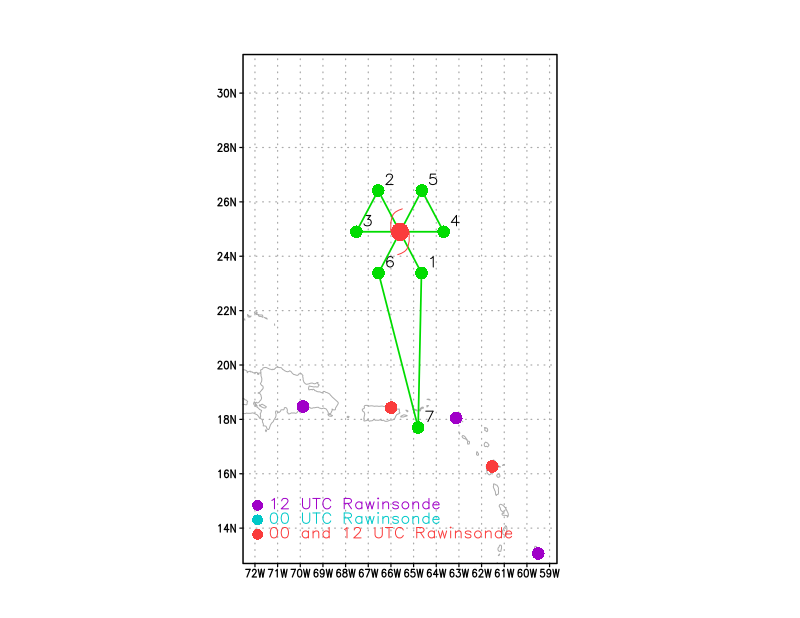 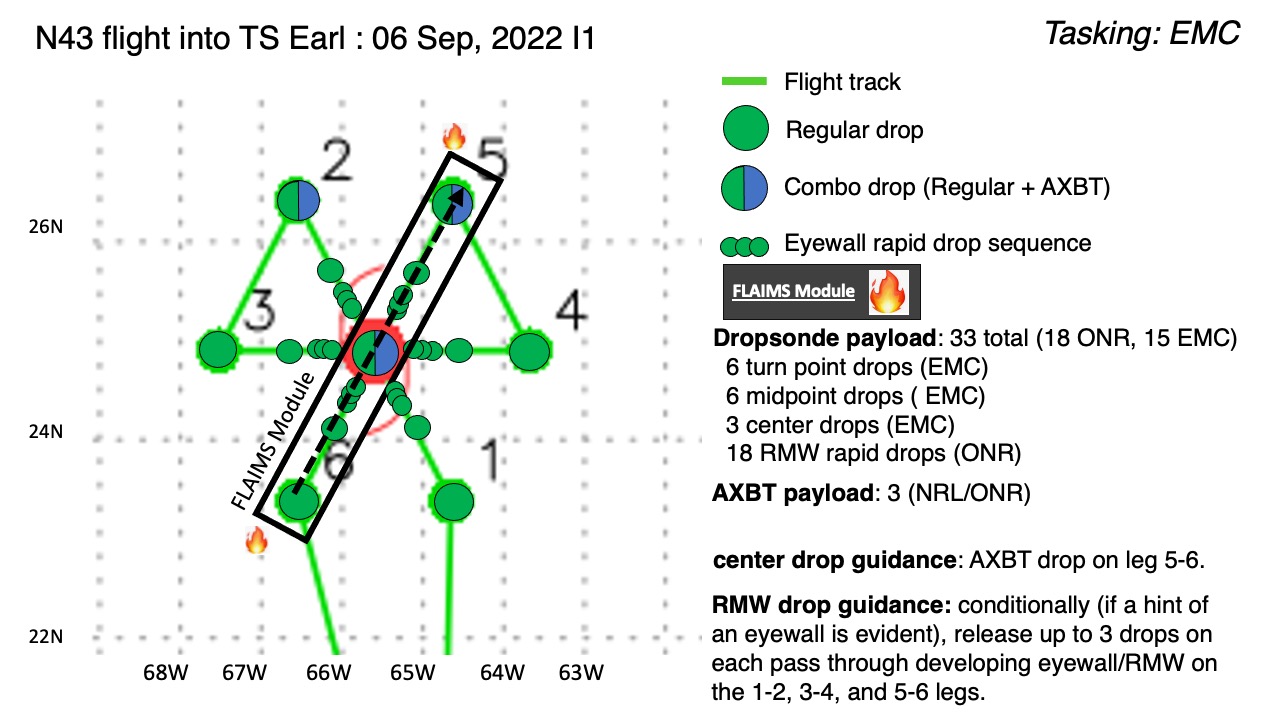 Pattern: Fly butterfly pattern with 105 nmi legsAltitude: 10 kft (pressure altitude)Potential add-on Modules:Analysis of Intensity Change Processes Experiment (AIPEX) >> Vortex Alignment Module (VAM)Analysis of Intensity Change Processes Experiment (AIPEX) >> FLAIMS ModuleConvective Burst Structure and Evolution Module (CBM)Rainband Complex Module (RCM)Load 40 sondes (all dropsondes transmitted to the GTS); 3 ONR/NRL AXBTs (all AXBTs transmitted to the AOC ground server if possible)Expendable DistributionRelease sondes at endpoints, midpoints, centers; possible supplemental rapid RMW drops across (see flight pattern graphic for detailed expendable distribution plan)Preflight Weather BriefingEarl has fired some convection again after most of it collapsed overnight. It still shows a sheared appearance, but an Air Force flight shows winds near hurricane strength. A 1728 UTC AMSR2 overpass showed a partial eyewall developing.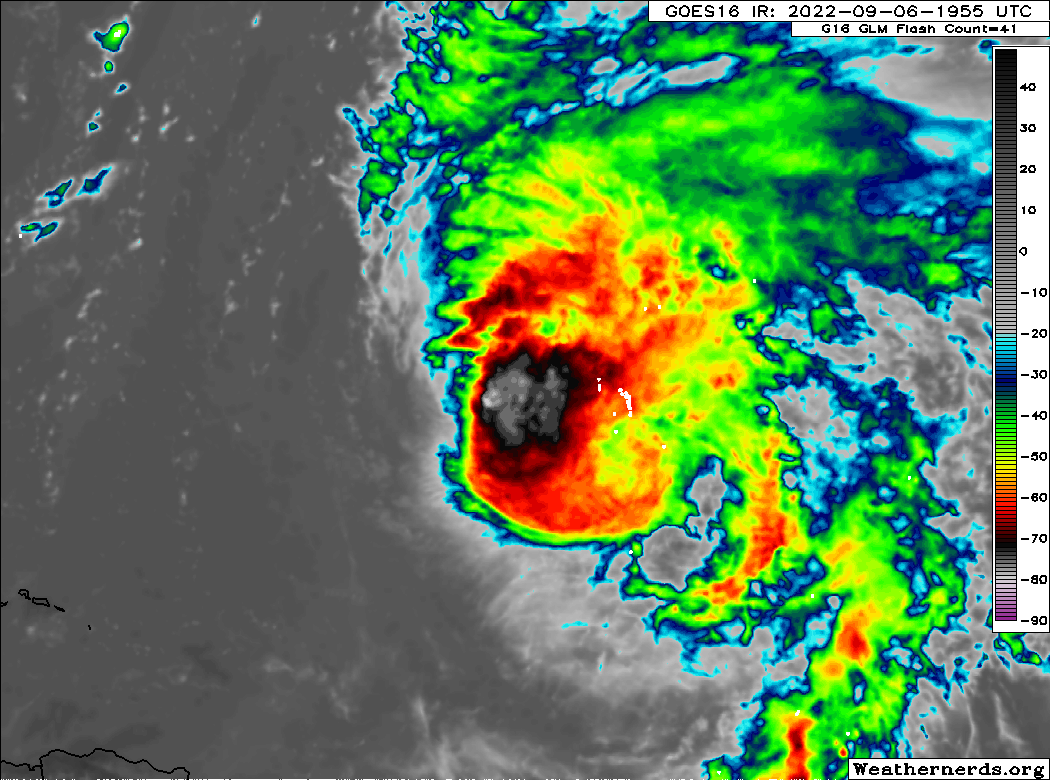 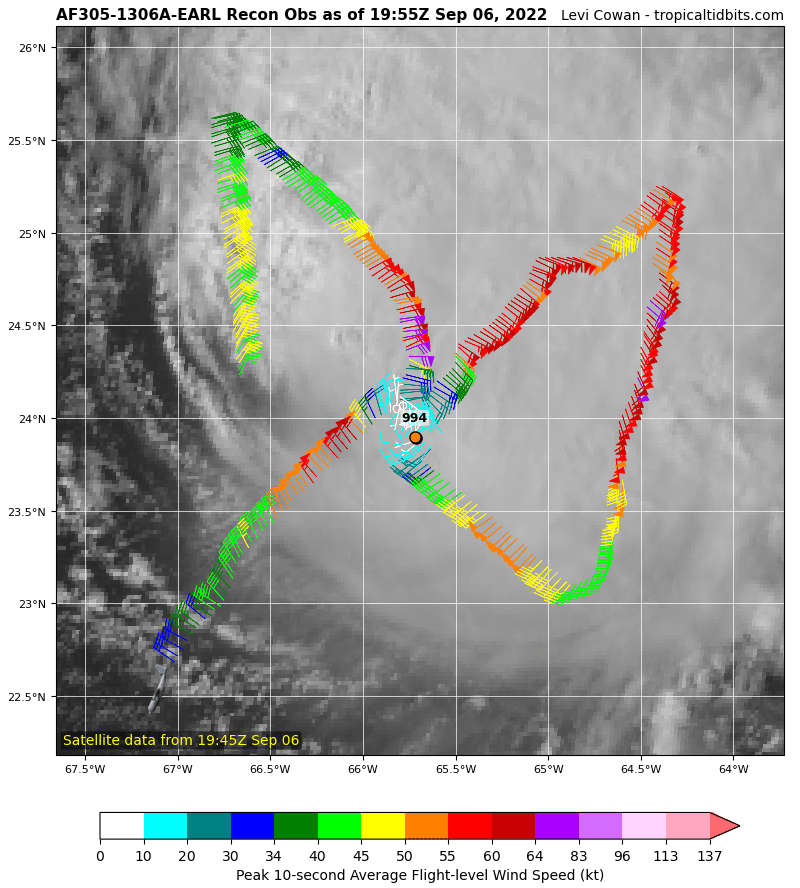 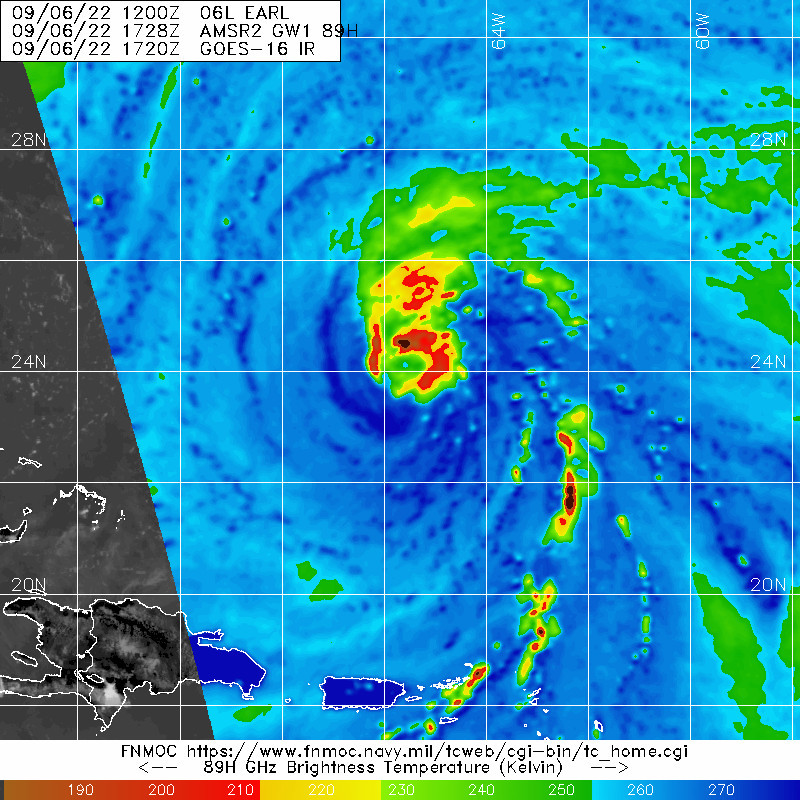 IN-FLIGHTIN-FLIGHTTime [UTC]Event2026Takeoff from St. Croix2043Looks like lightning in the downshear-right quadrant, with deep cloud tops downshear-left and rotating upshear-left.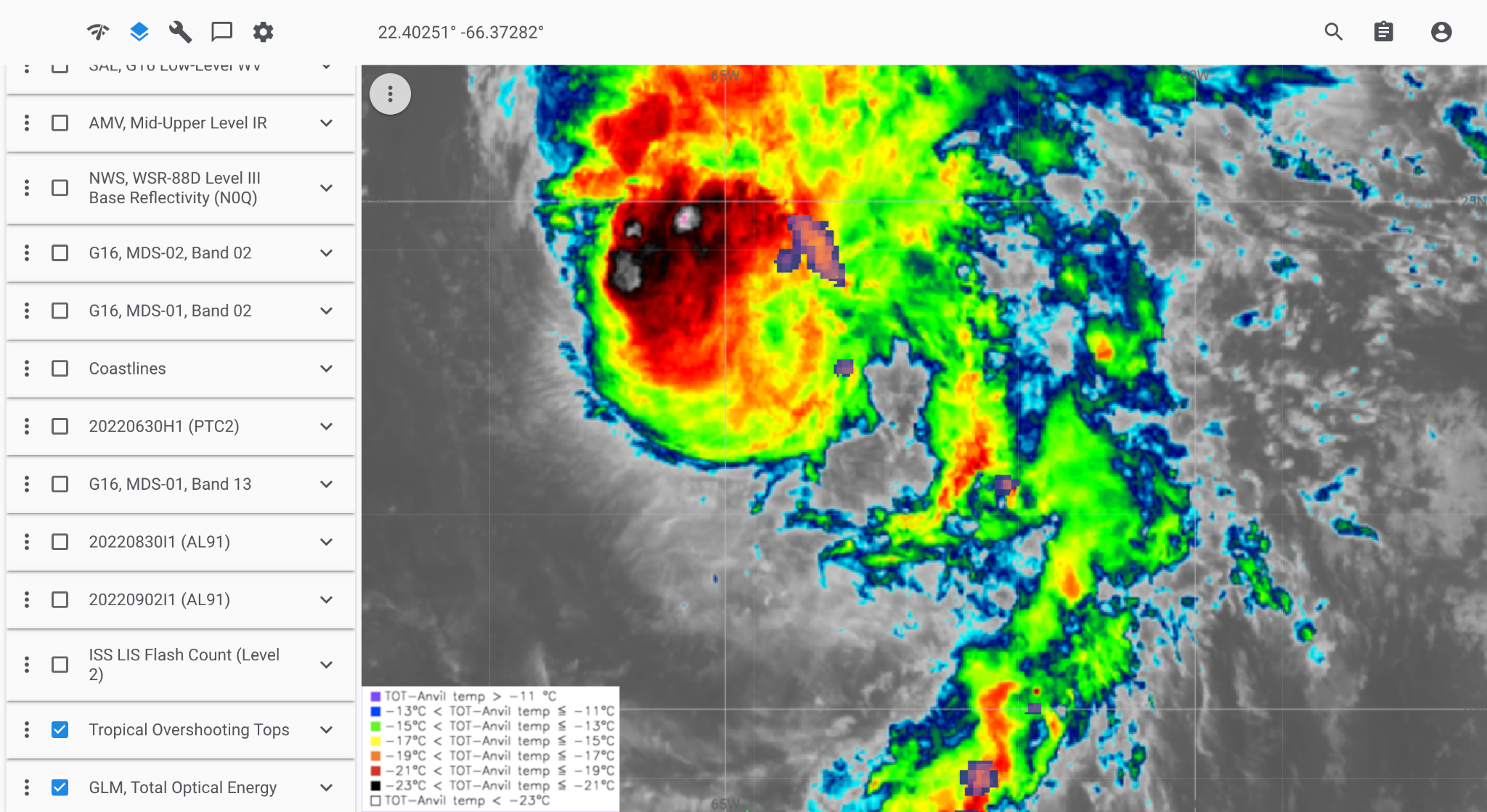 2056Appears a little hazy, maybe some SAL wrapping around south side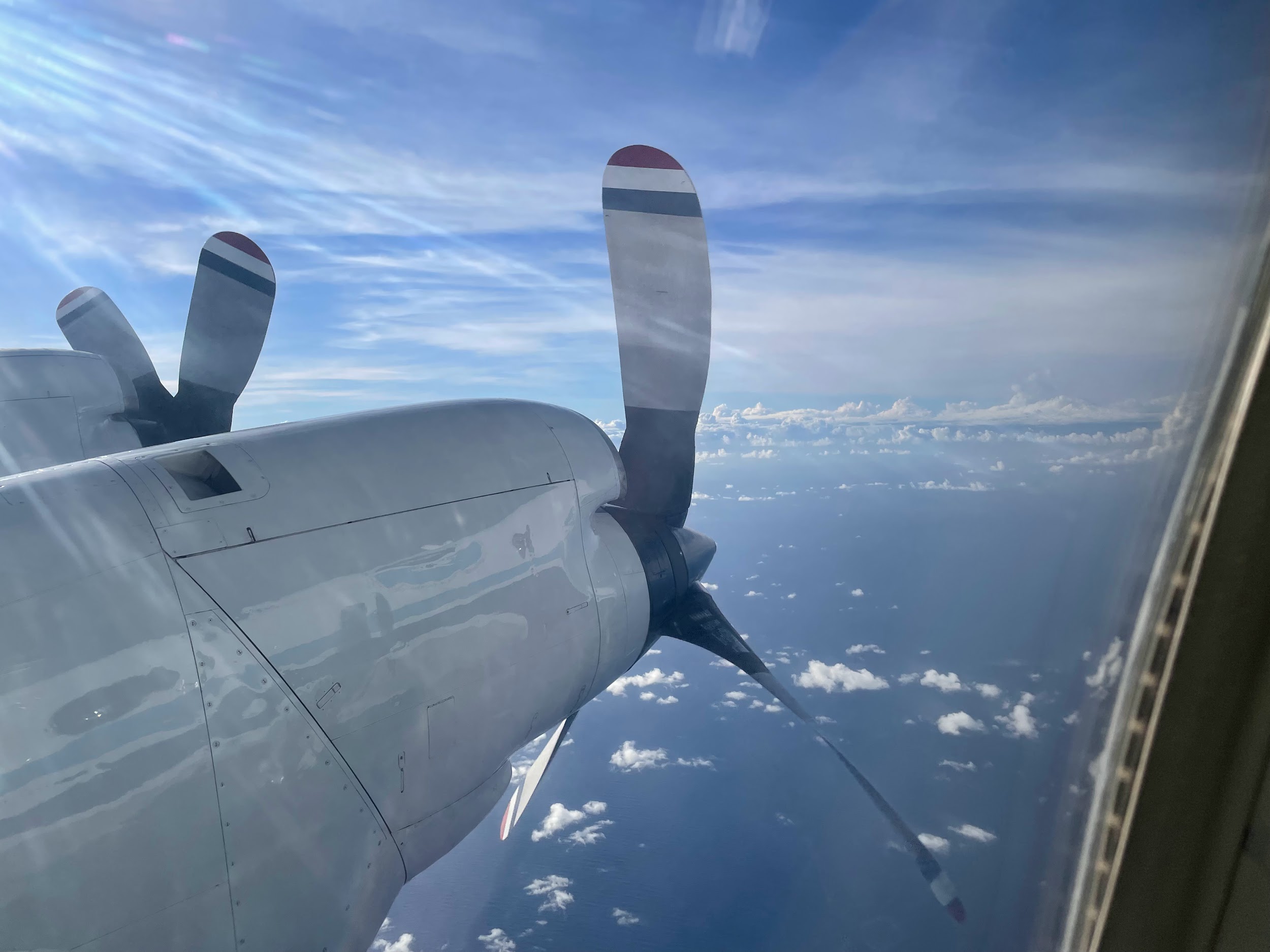 2101Divergent shear pattern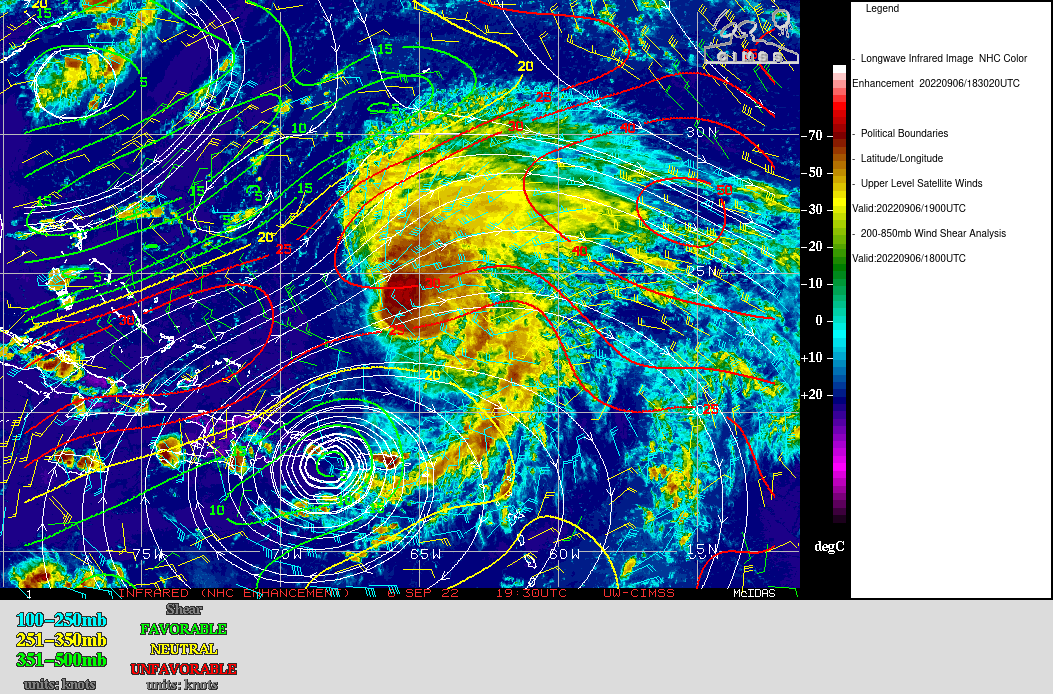 2106Restarting WMM app since HDOBs aren't flowing off yet2110Starting to enter a region with more low-level cumulus clouds2115Beginning descent, HDOBs flowing now2130Initial Point (IP) SE, Drop #12132Some white caps below us. Flight level winds are already over 40 kts.2138Just passed through what looks like a very scattered rain band. Got up to 21 m/s on the SFMR.2142Midpoint drop #22147Can see some nice curvature in the low-level clouds ahead of us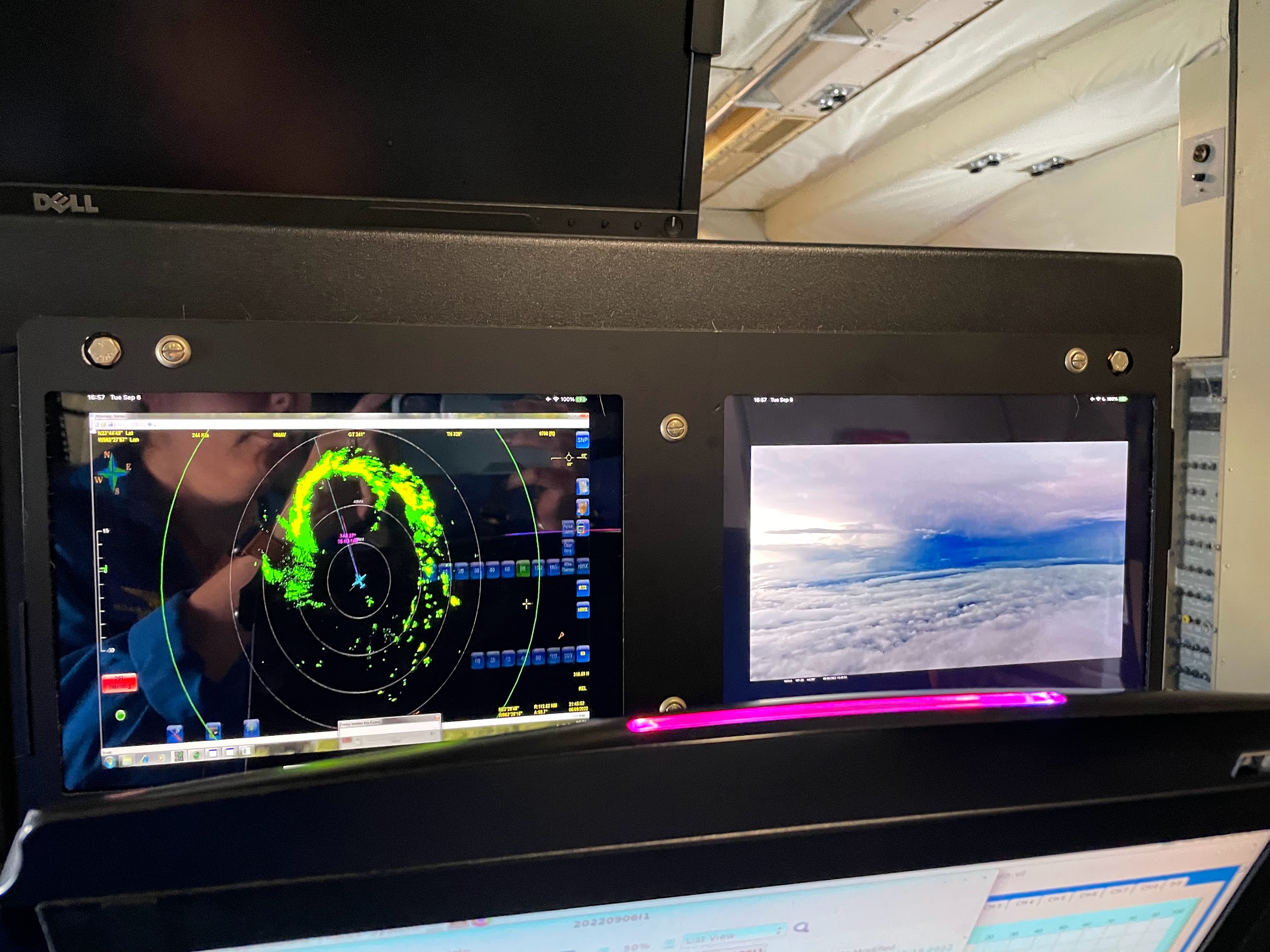 2150About 40 n mi diameter eye2151AXBT #1 released and measured an ​​SST of 28.60C2154Looks like the LLC is a bit SW of the MLC on satellite.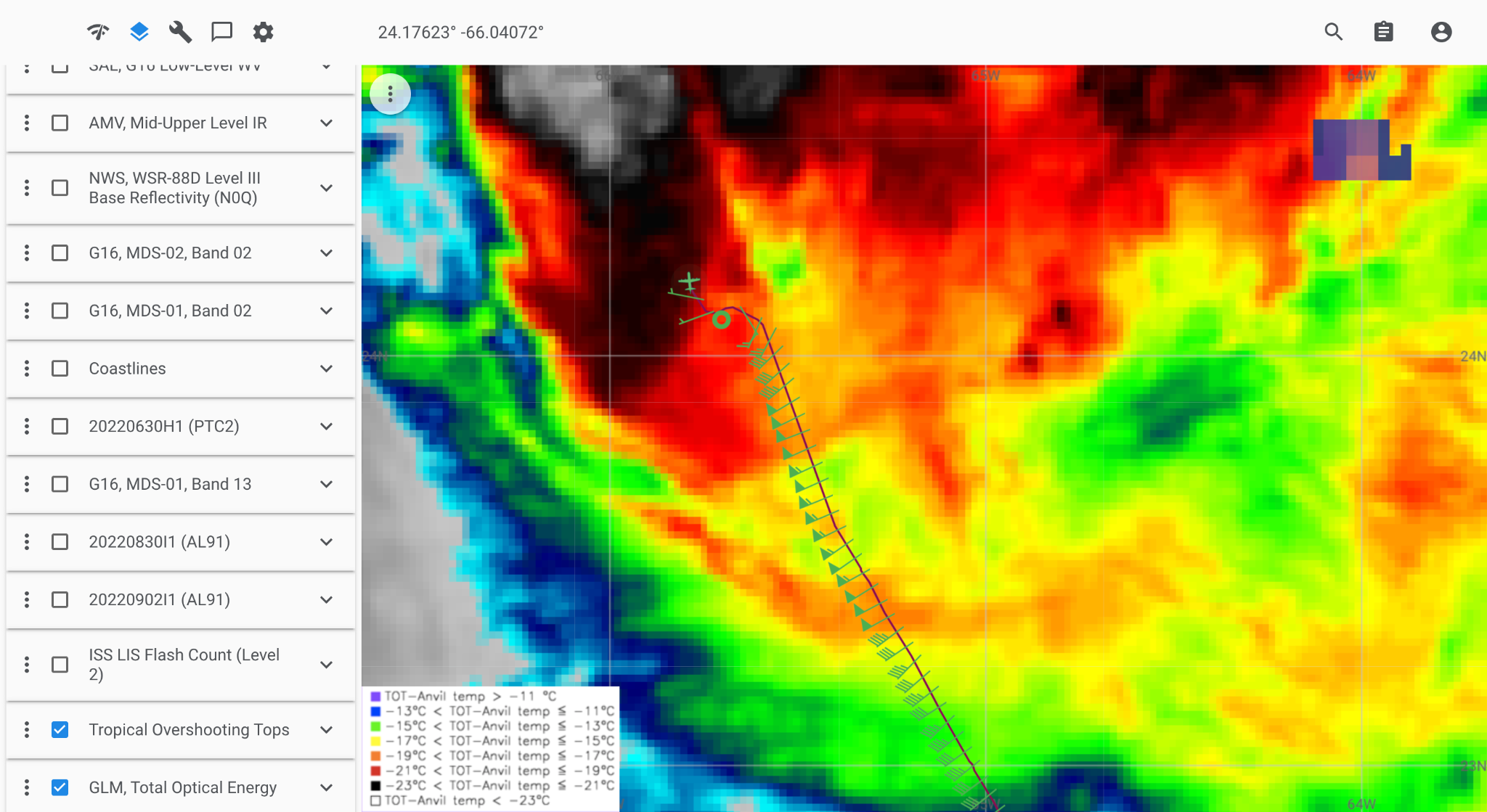 2155Mark center, drop #32156Backup to center, drop #4. No gps initially on drop #3 but came in just after backup2157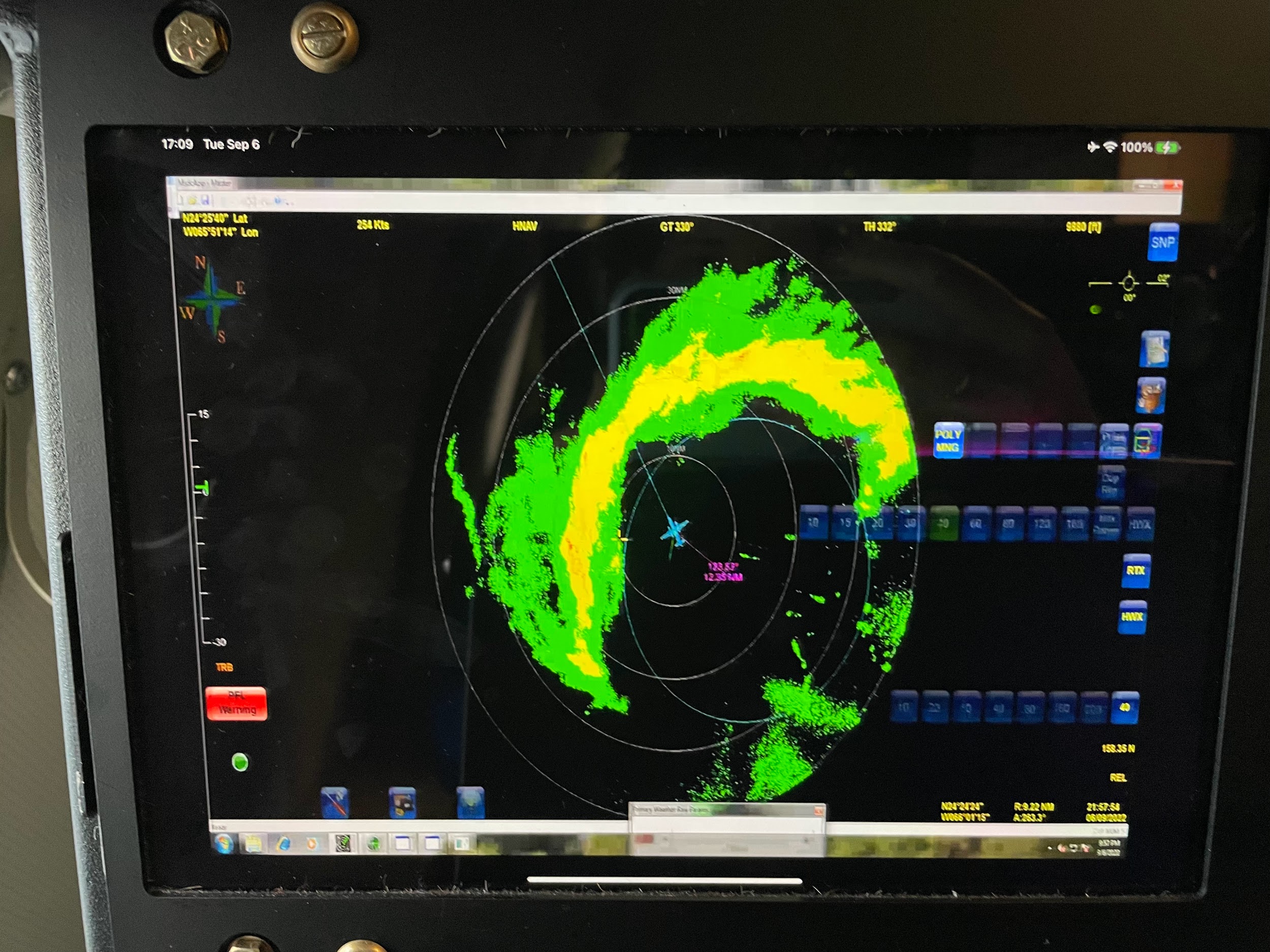 220030RMW drop #5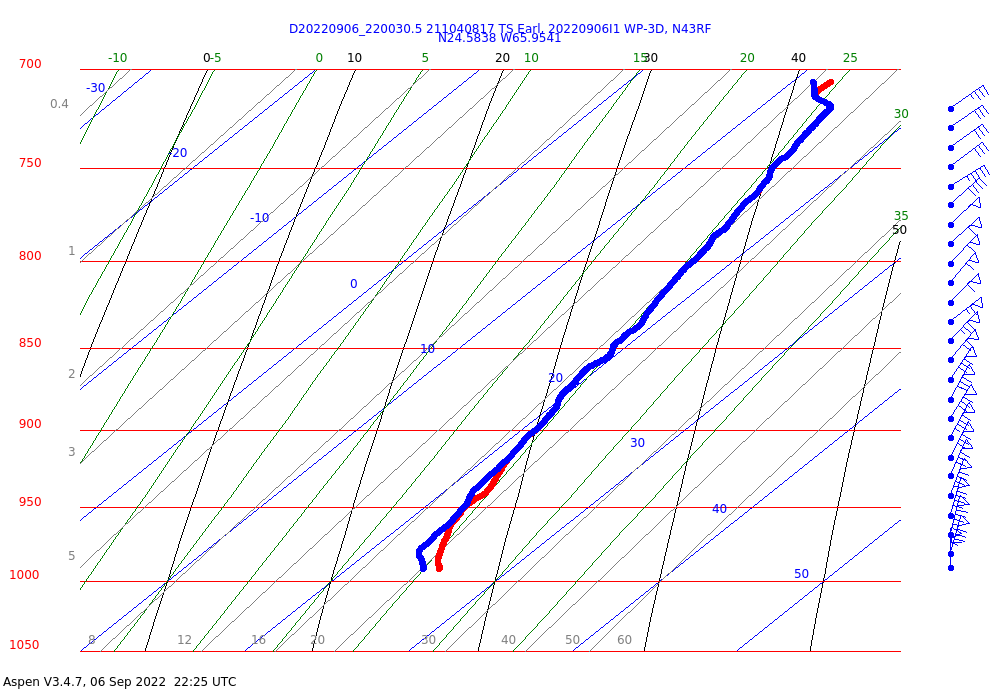 220116RMW drop #6220150RMW drop #72206Fairly broad area of >30 m/s SFMR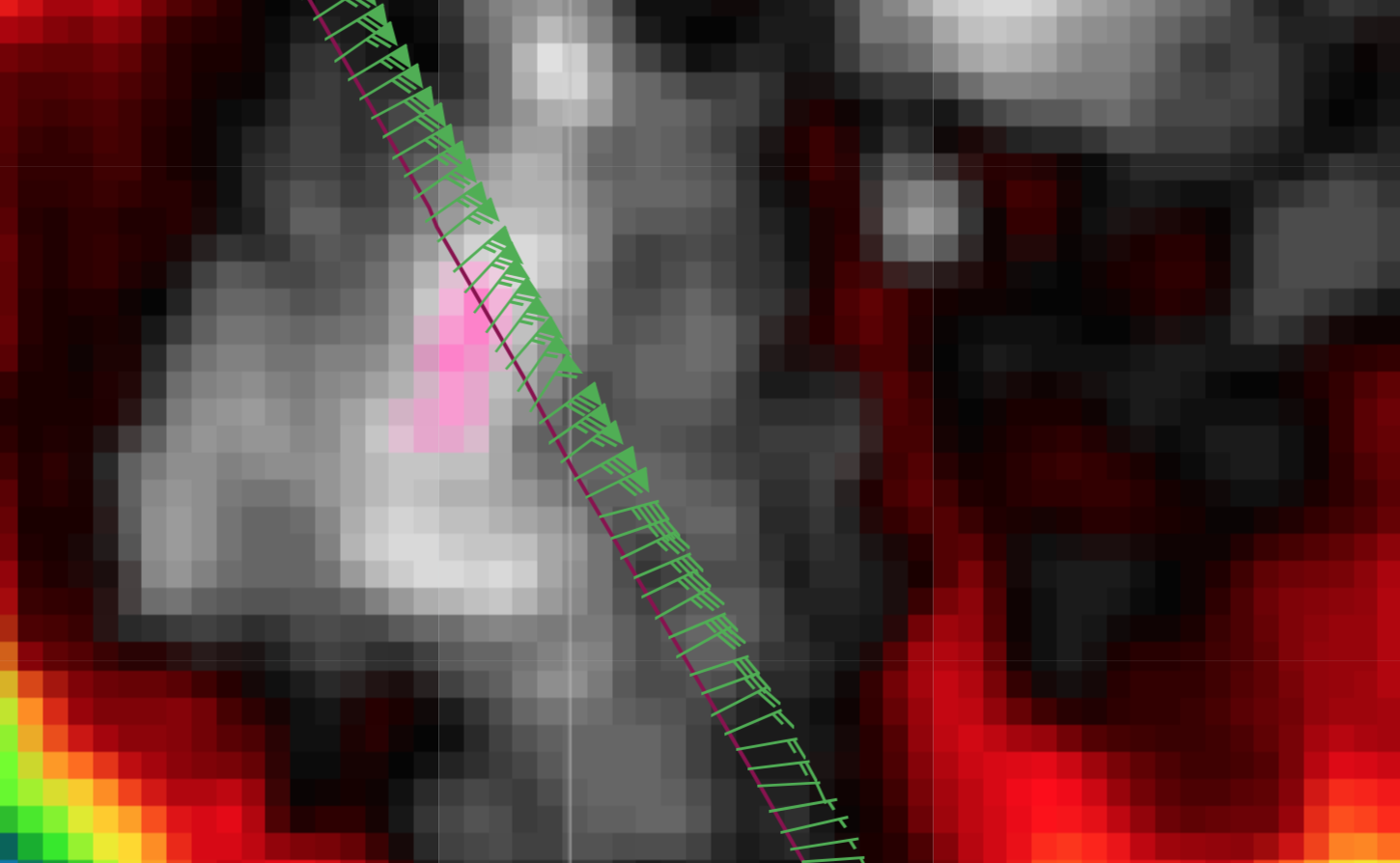 2208Midpoint drop #82216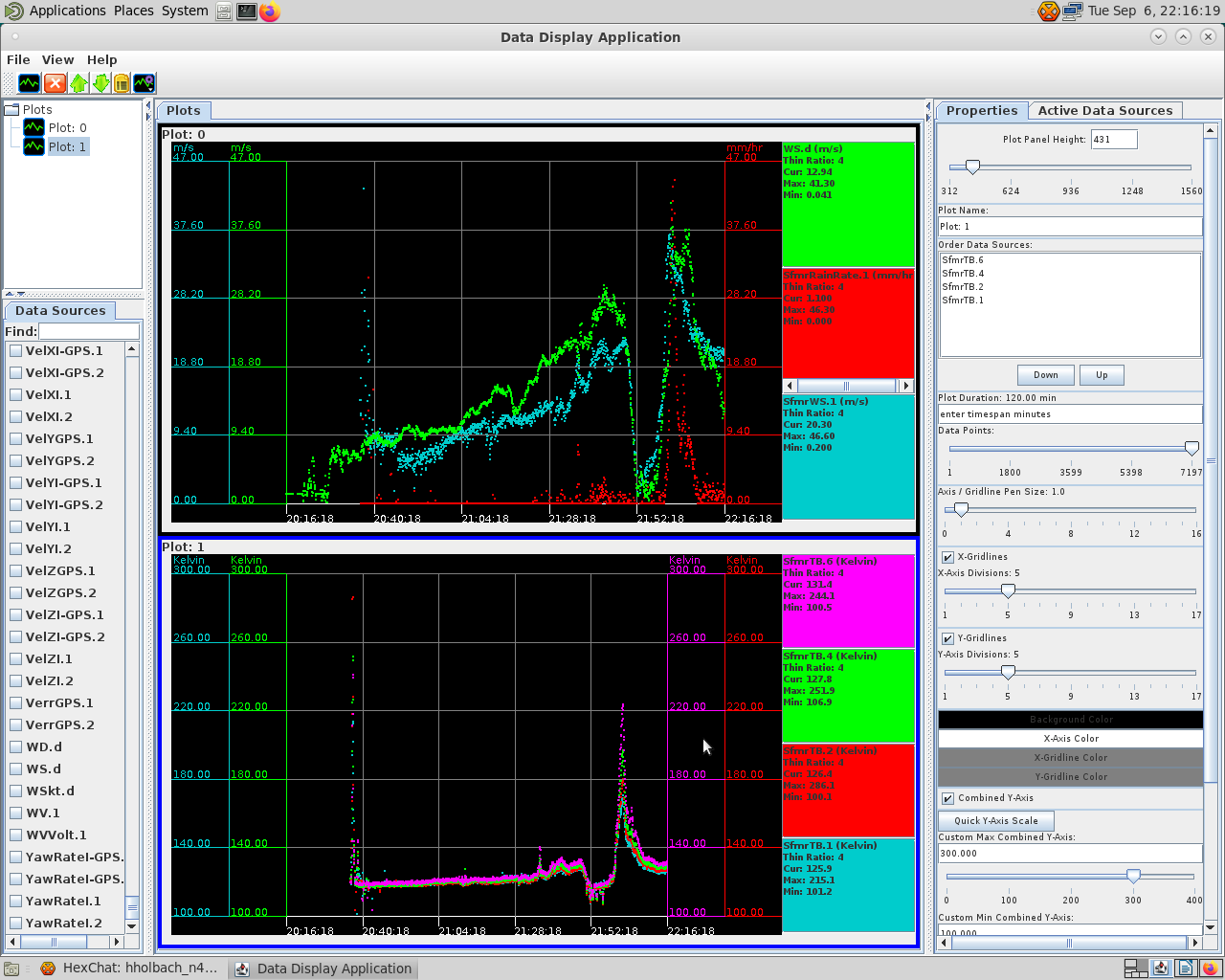 2218Quite hazy right now. Can see the surface. Looks like we are in a bit of a "moat”.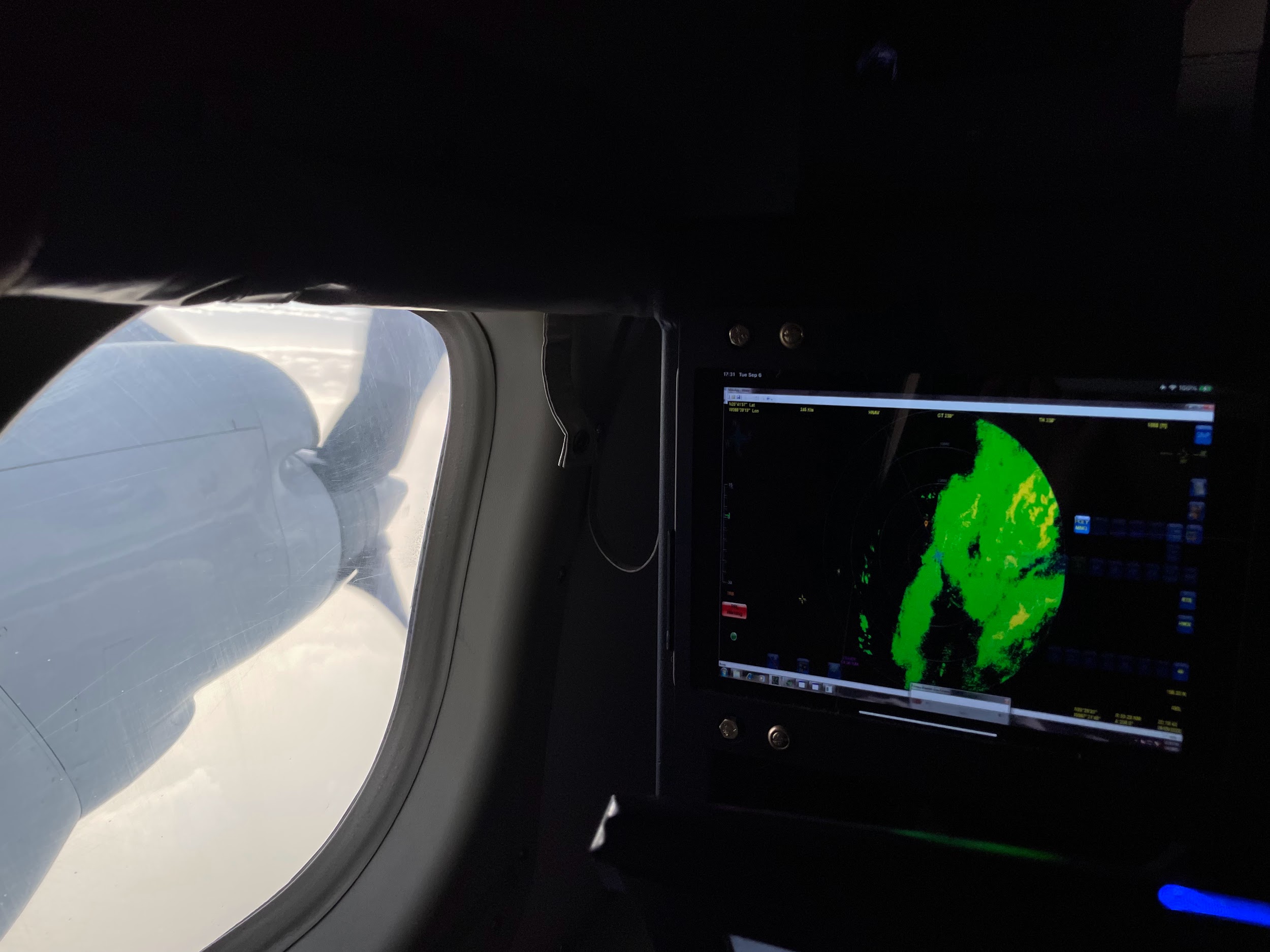 2223Endpoint Drop #9, AXBT #2 released and measured an SST of 28.99C2225Backup sonde for EP drop #102247IP leg 2 drop #112254Nice eyewall showing up on mmr about 60 n mi ahead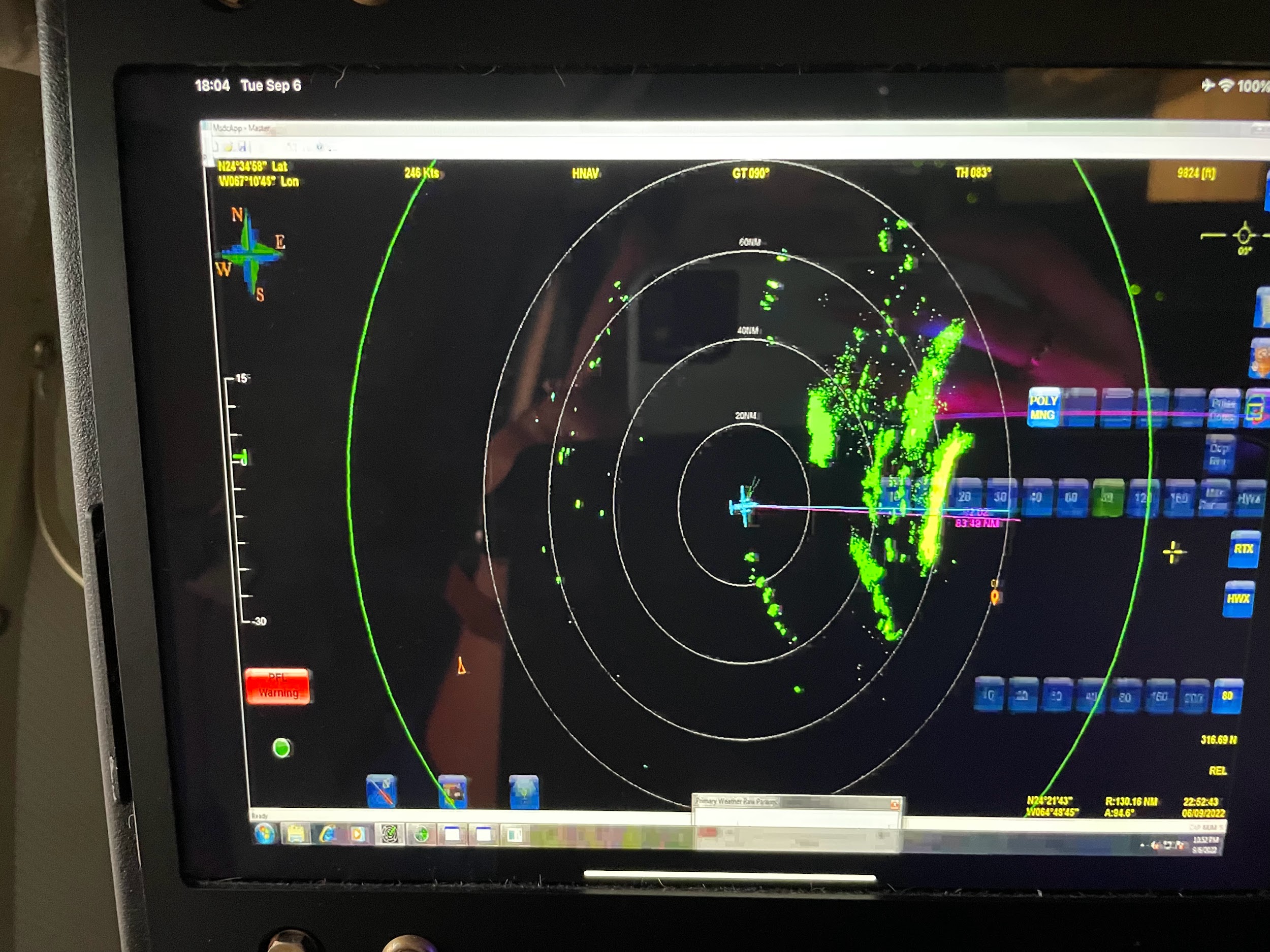 2258Midpoint drop #122259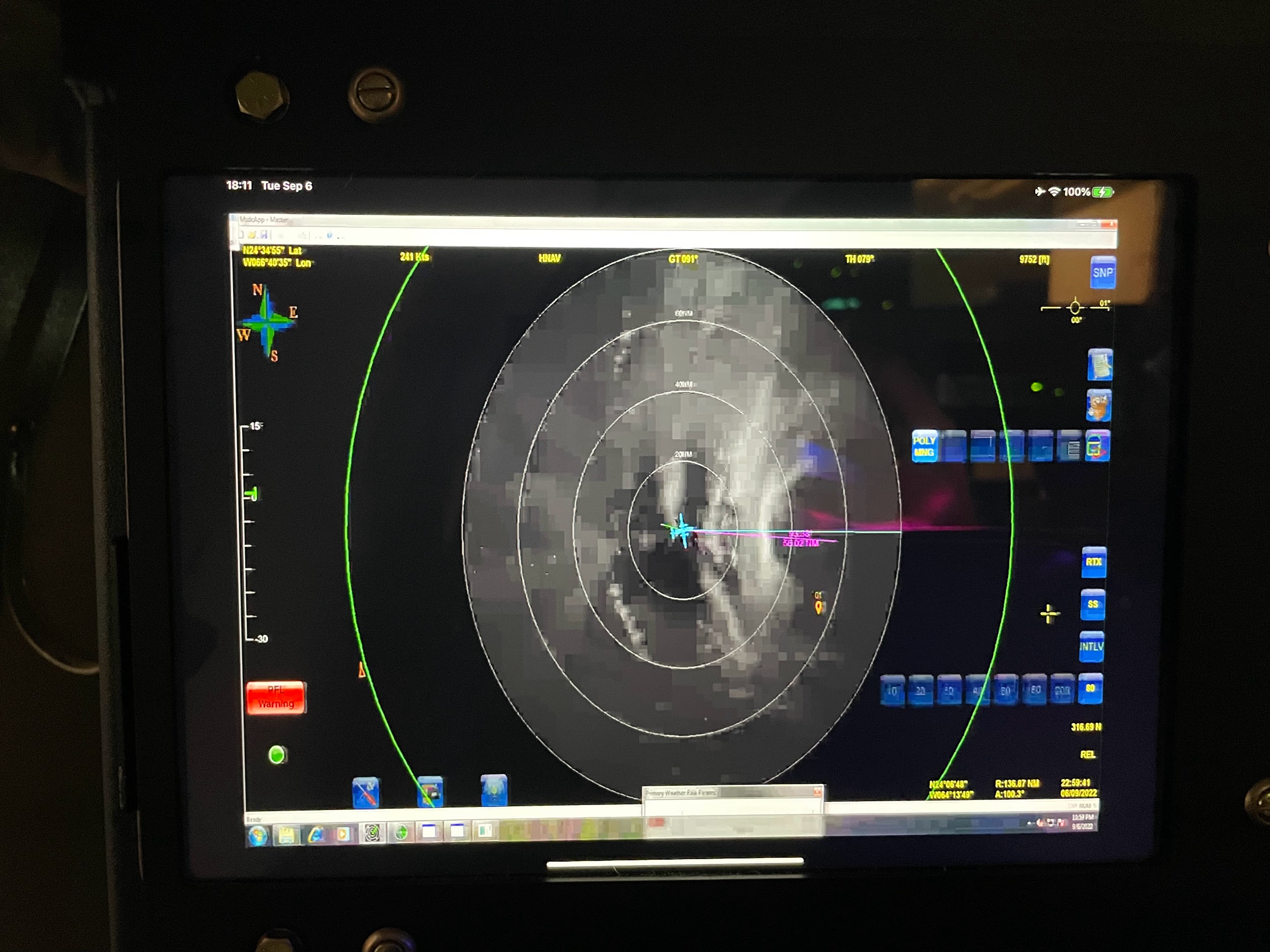 2305Robust eyewall forming on the NW Side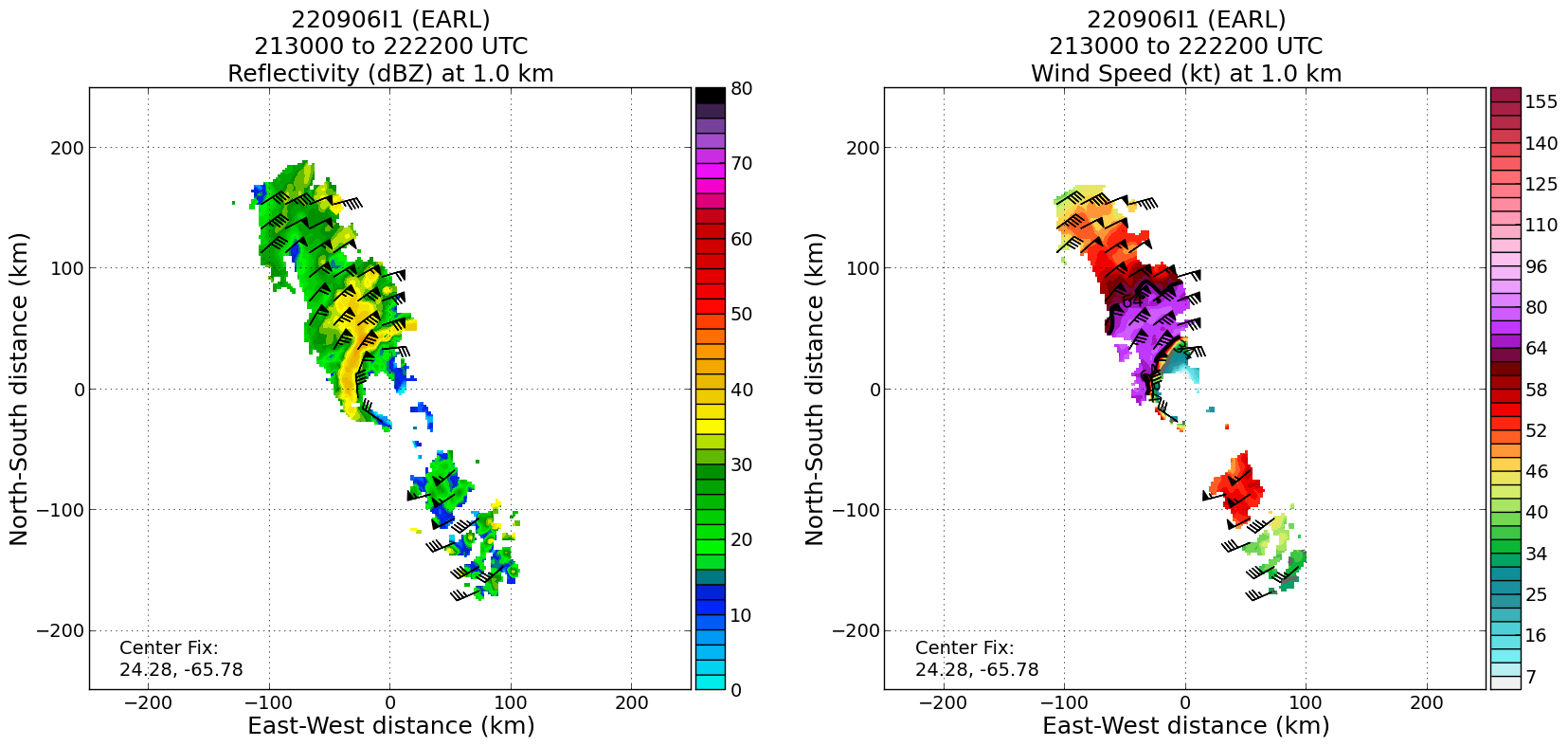 2305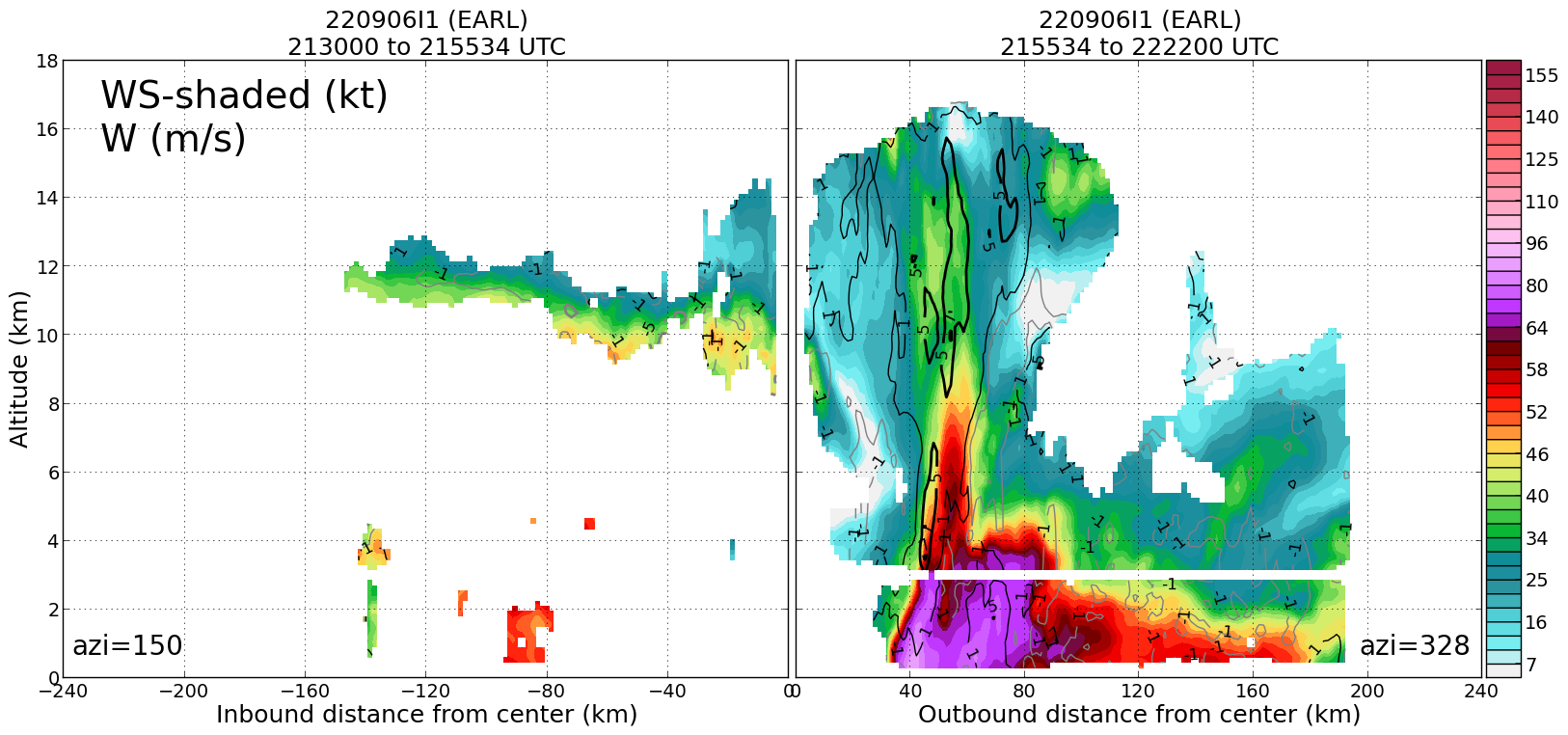 2310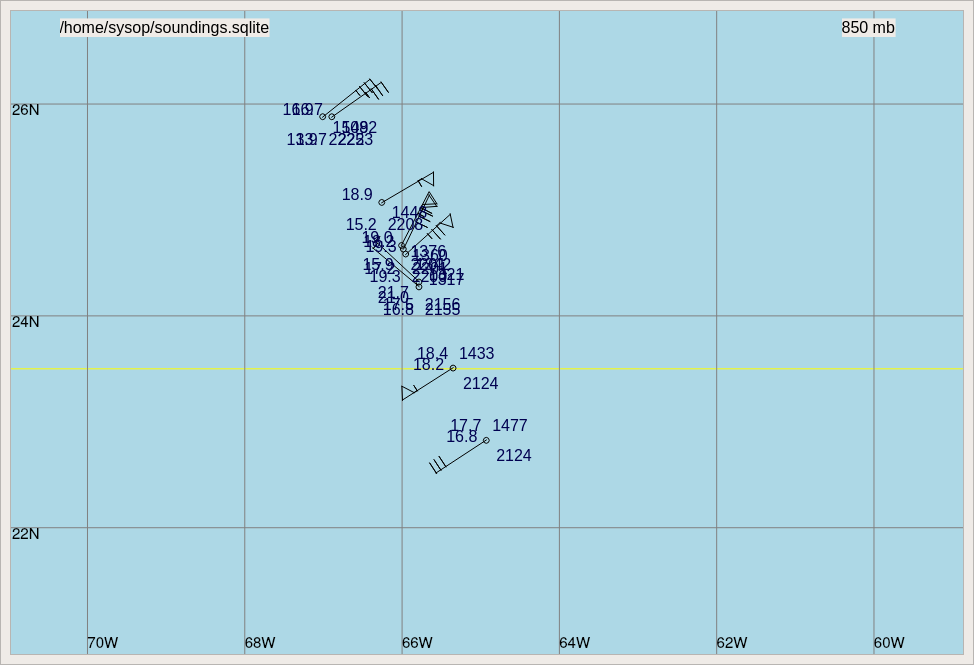 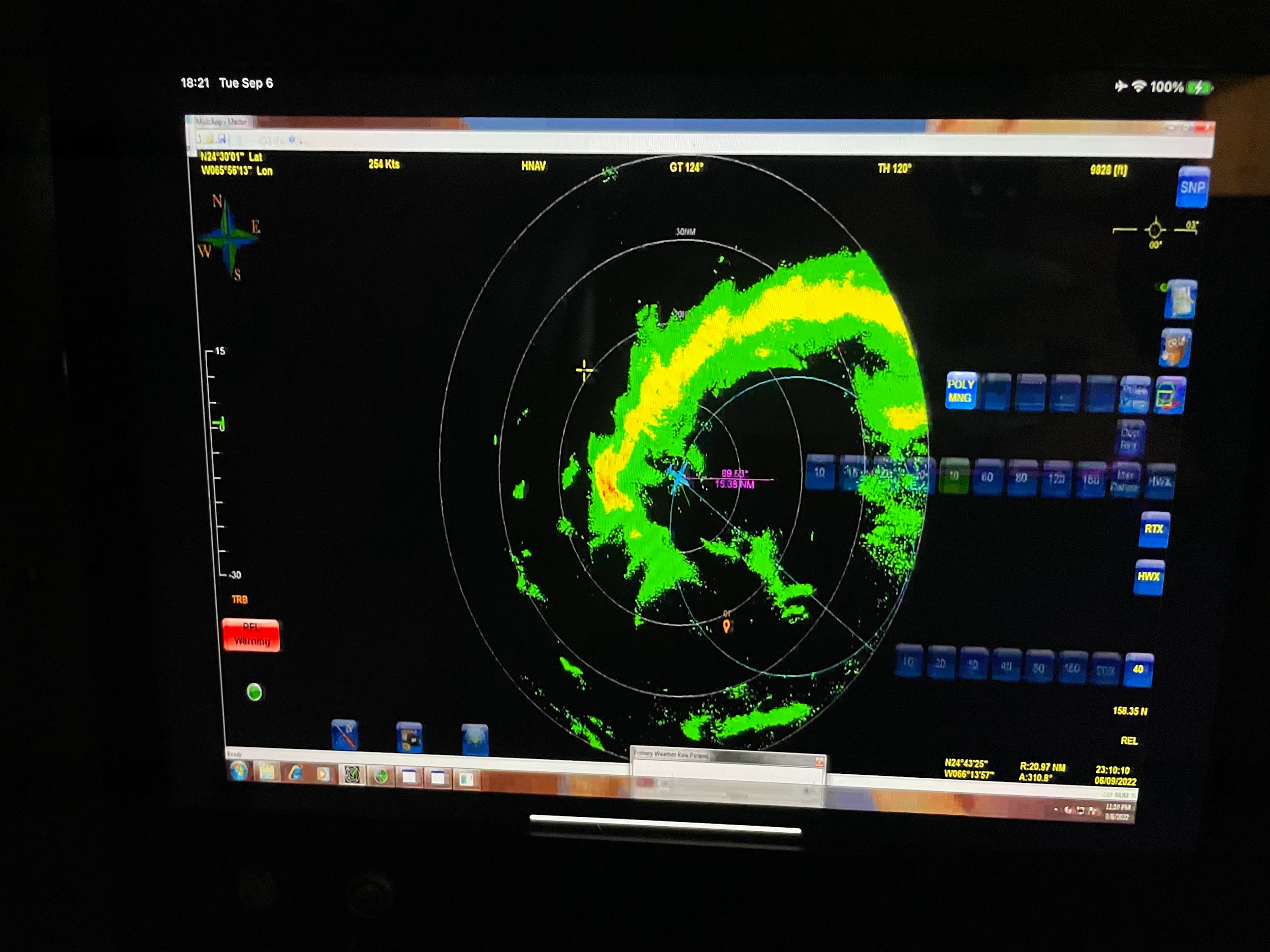 230620RMW Drop #13230648RMW Drop #14, 9 m/s downdraft230714RMW Drop #15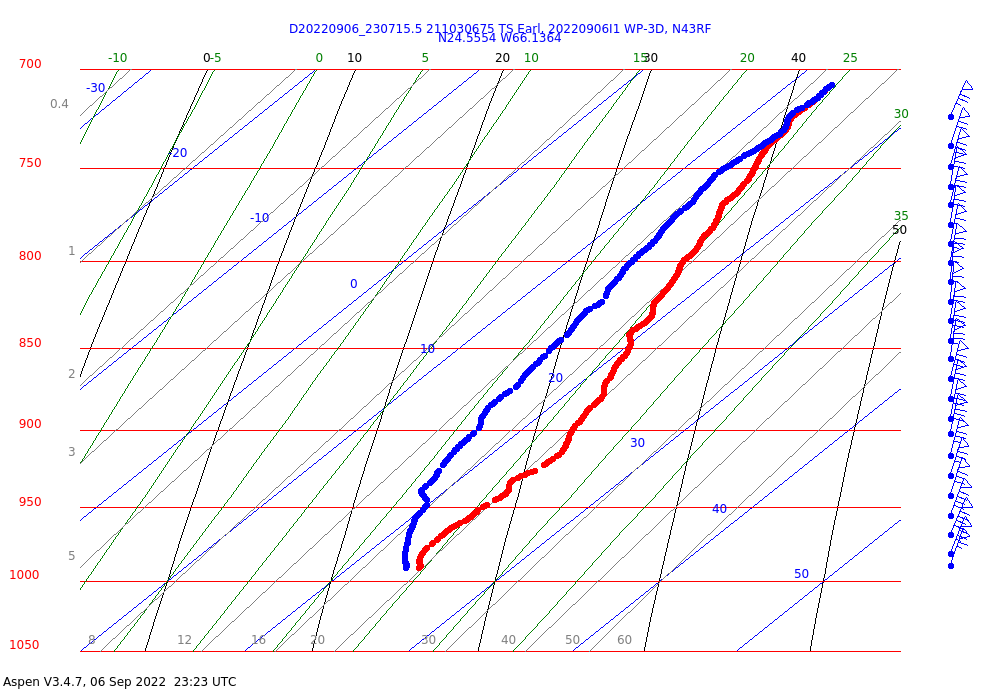 2312Center drop #162316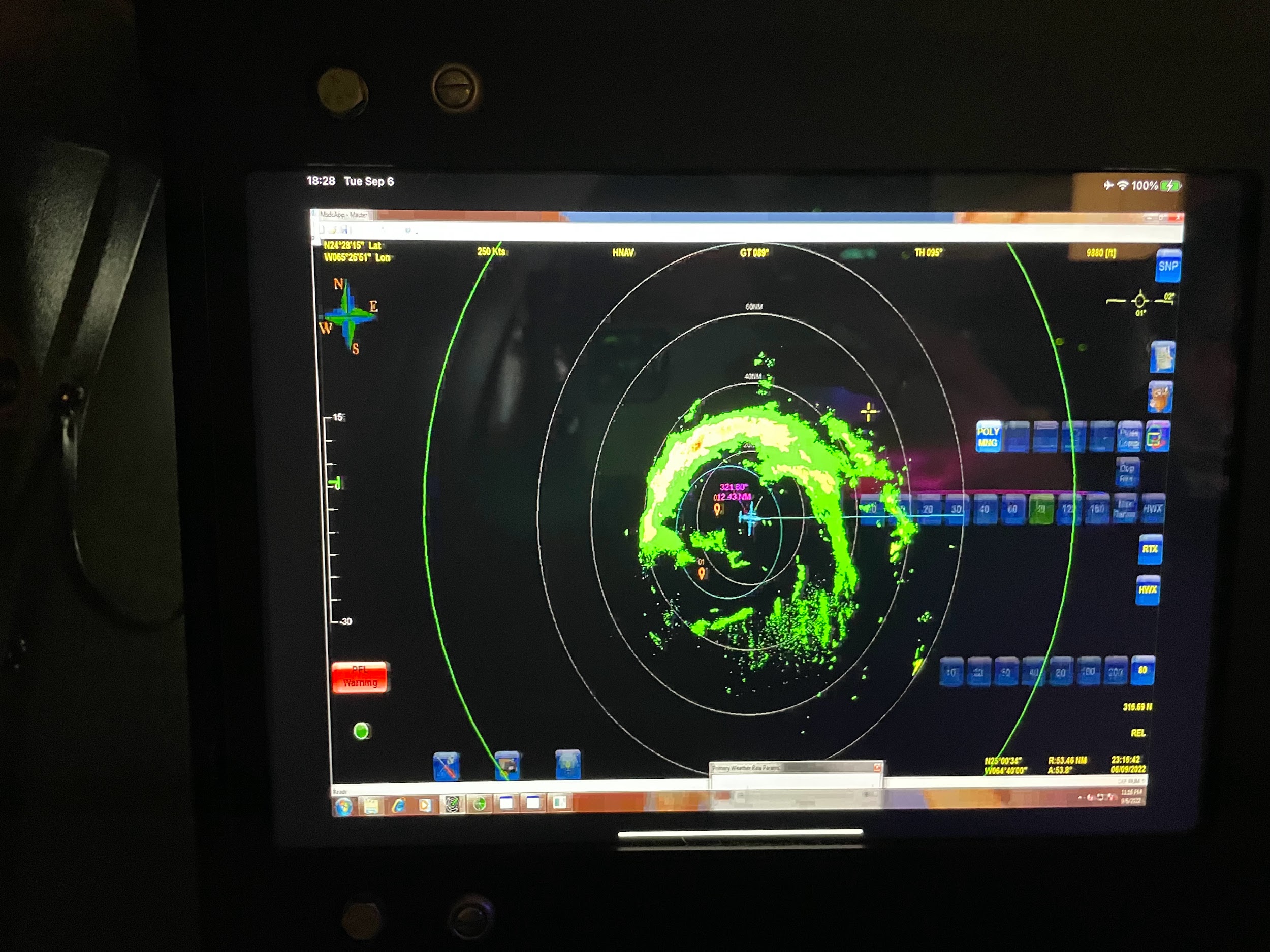 2320Outbound East RMW Drop #172325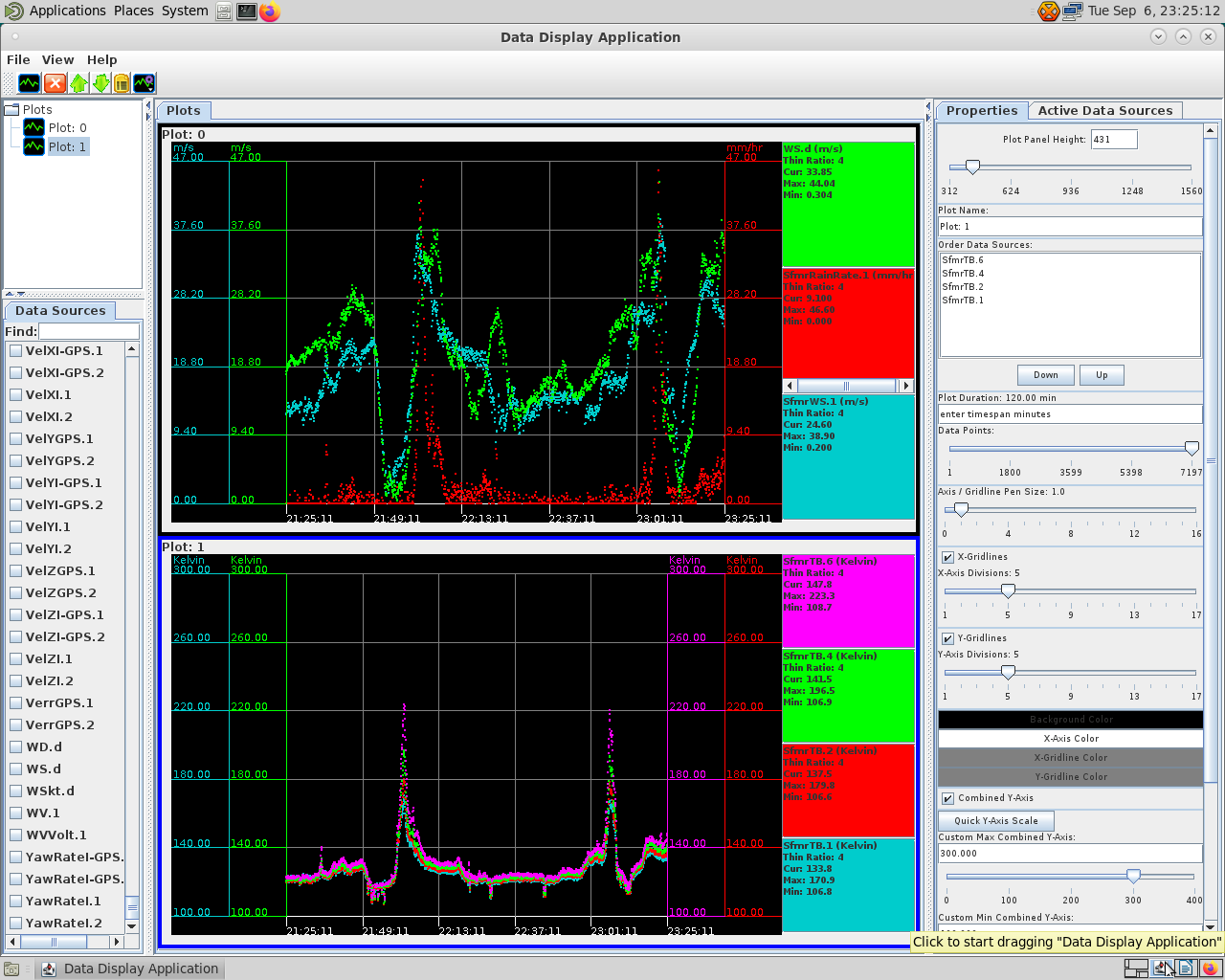 2328Midpoint Drop #182329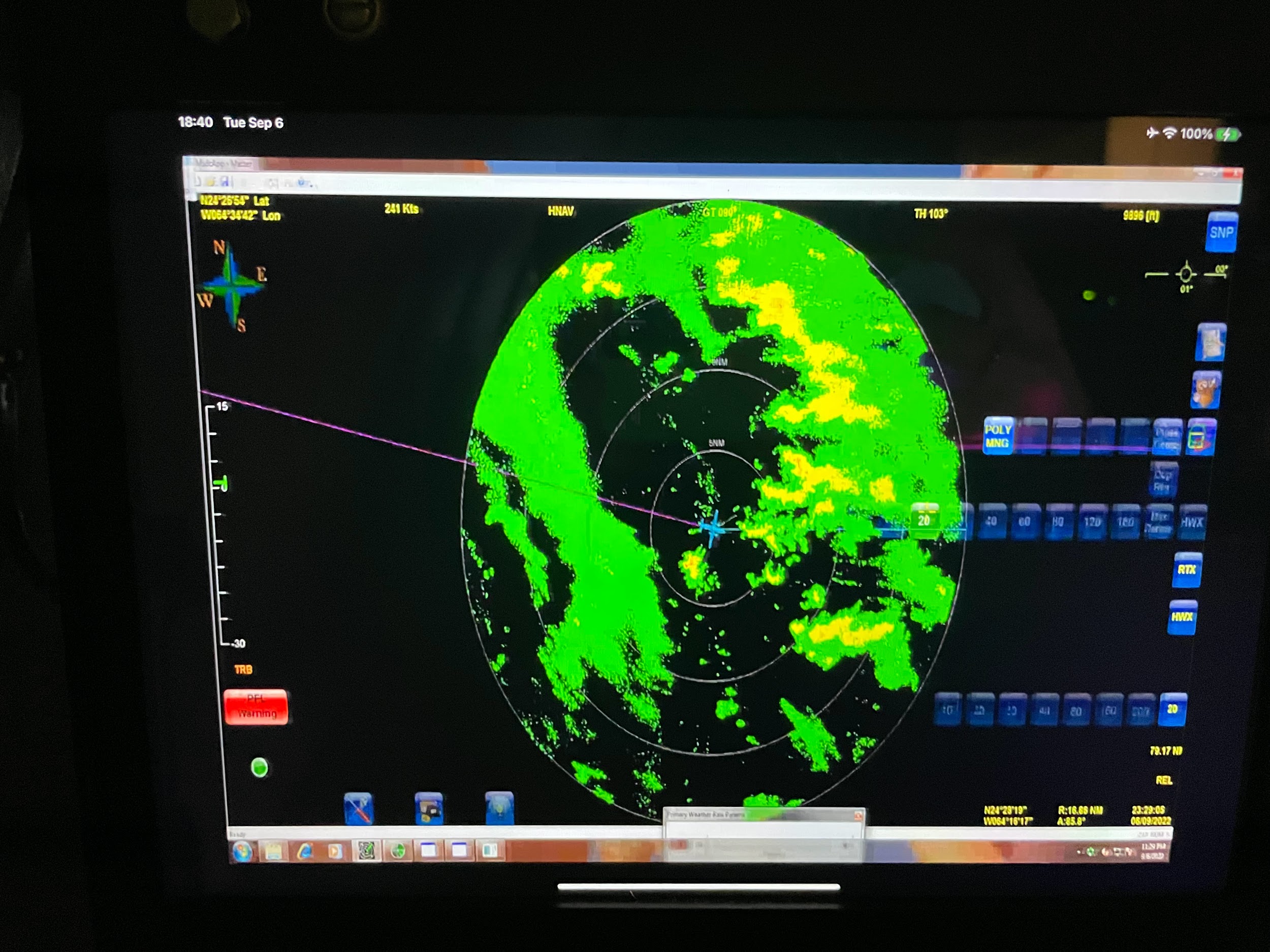 2330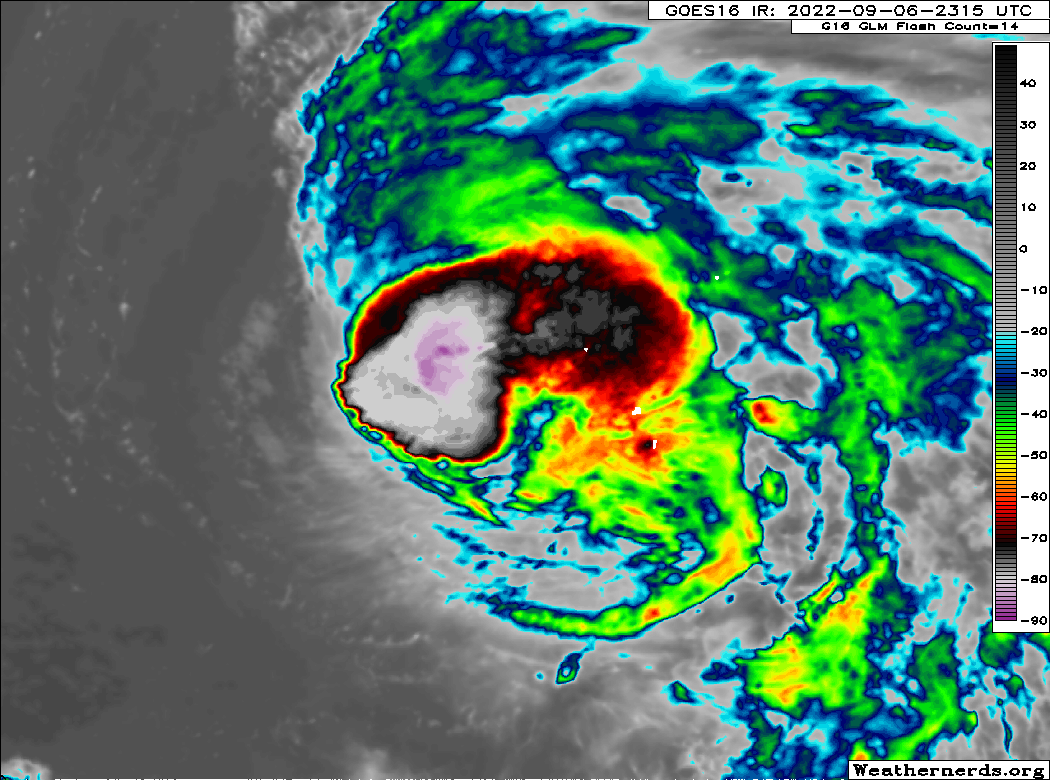 2336Endpoint Drop #192346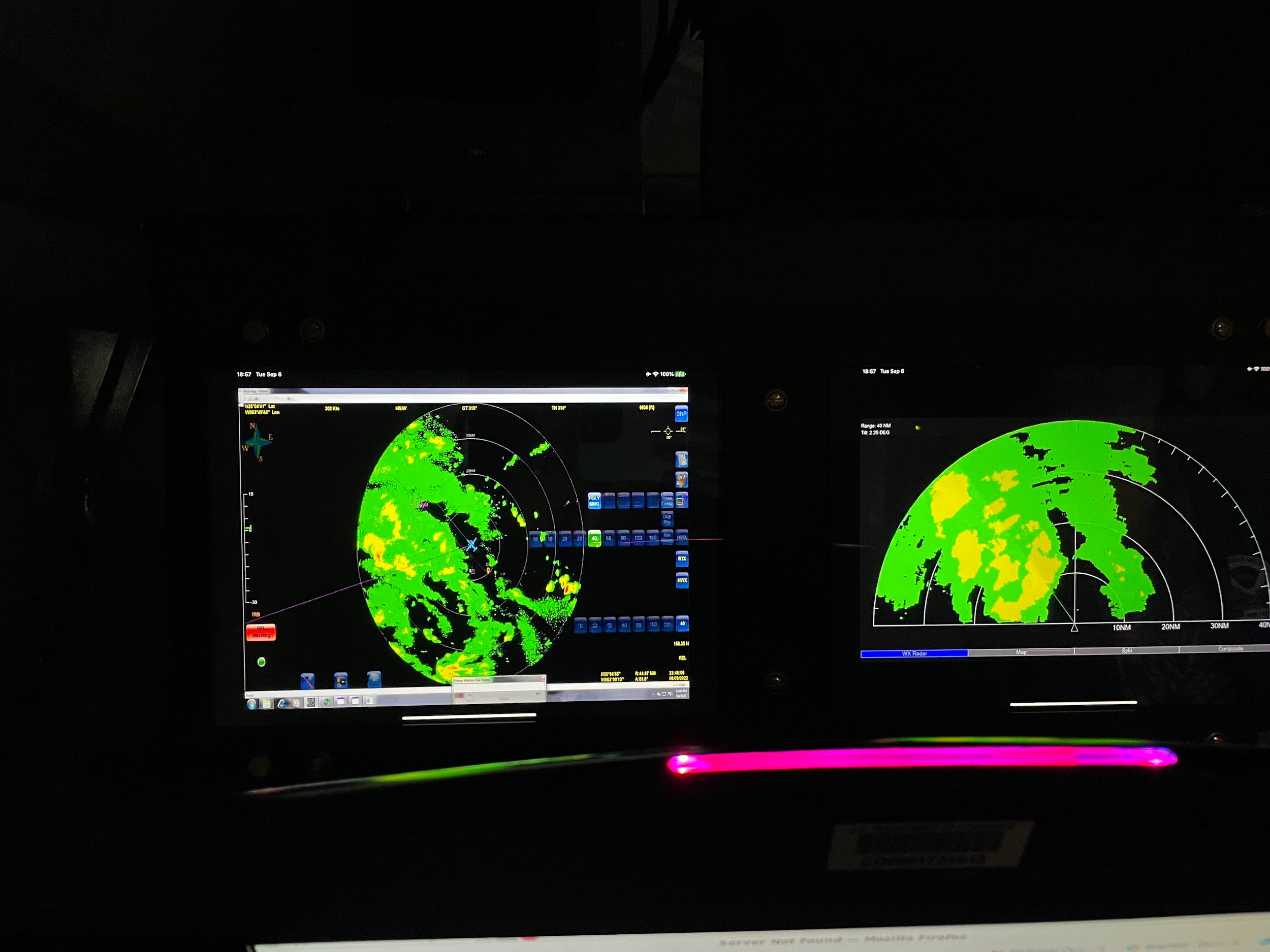 2358AXBT #3 released0002IP NW, endpoint Drop #200003Discussing strategy for FLAIMS module (whether we should do it NE or NW)0008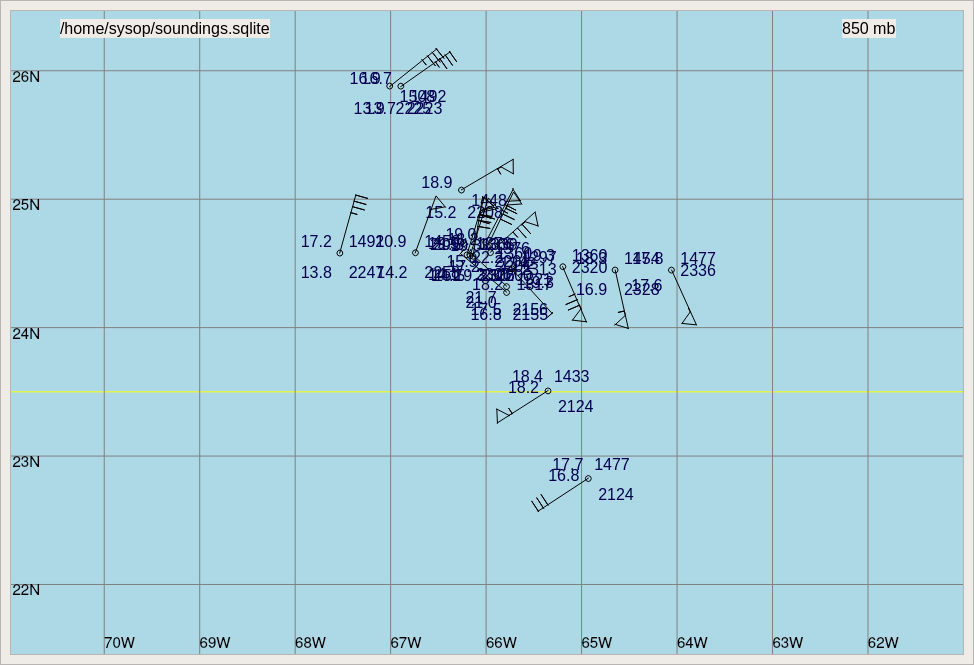 0011Decision was made to do the FLAIMS sampling in the NW side of the storm0012Midpoint drop #21002007RMW Drop #22002035RMW Drop #23, #24 (one had a no launch detect)0028Center drop #25, repositioning for outbound NW for FLAIMS module0030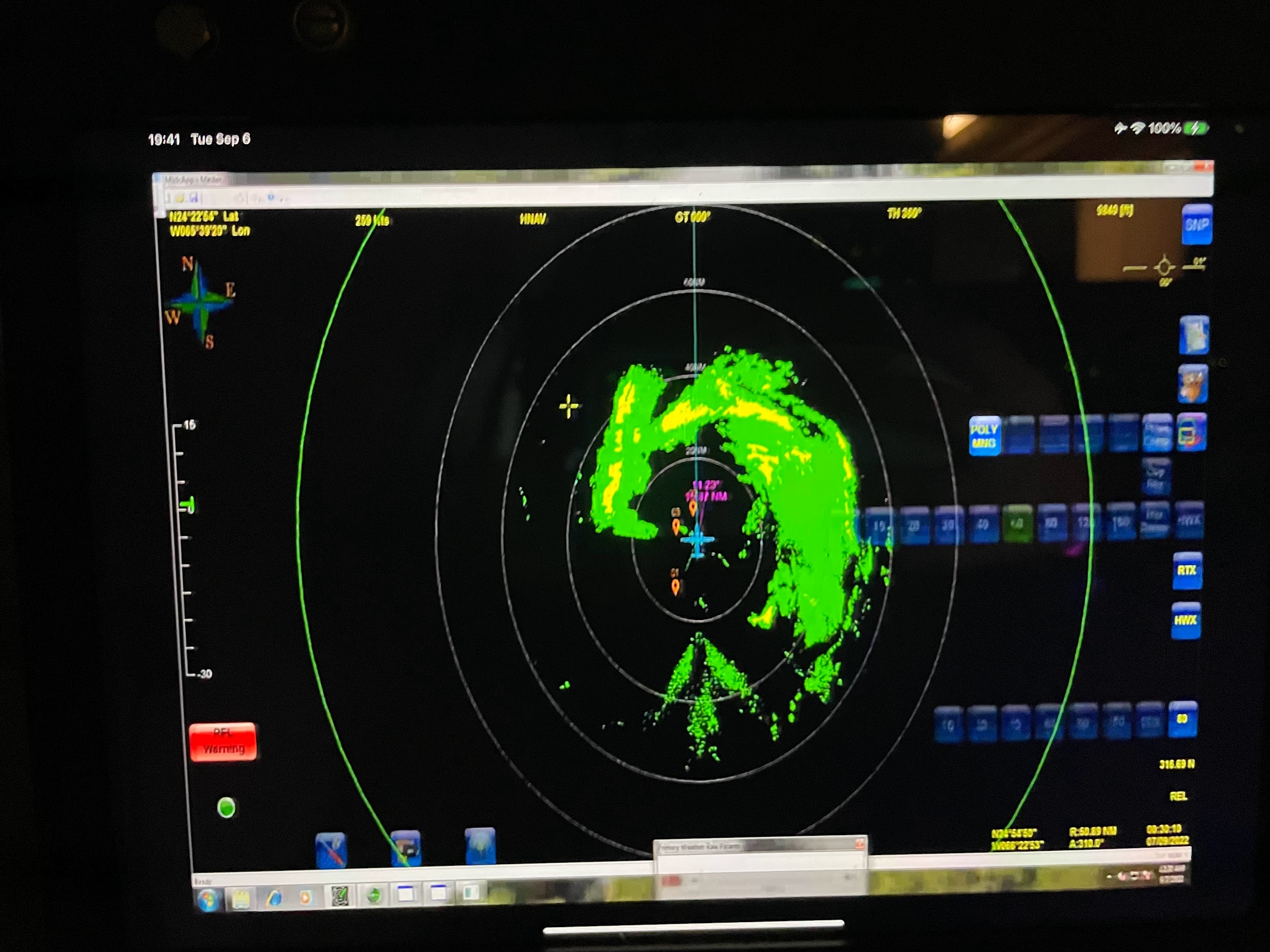 0034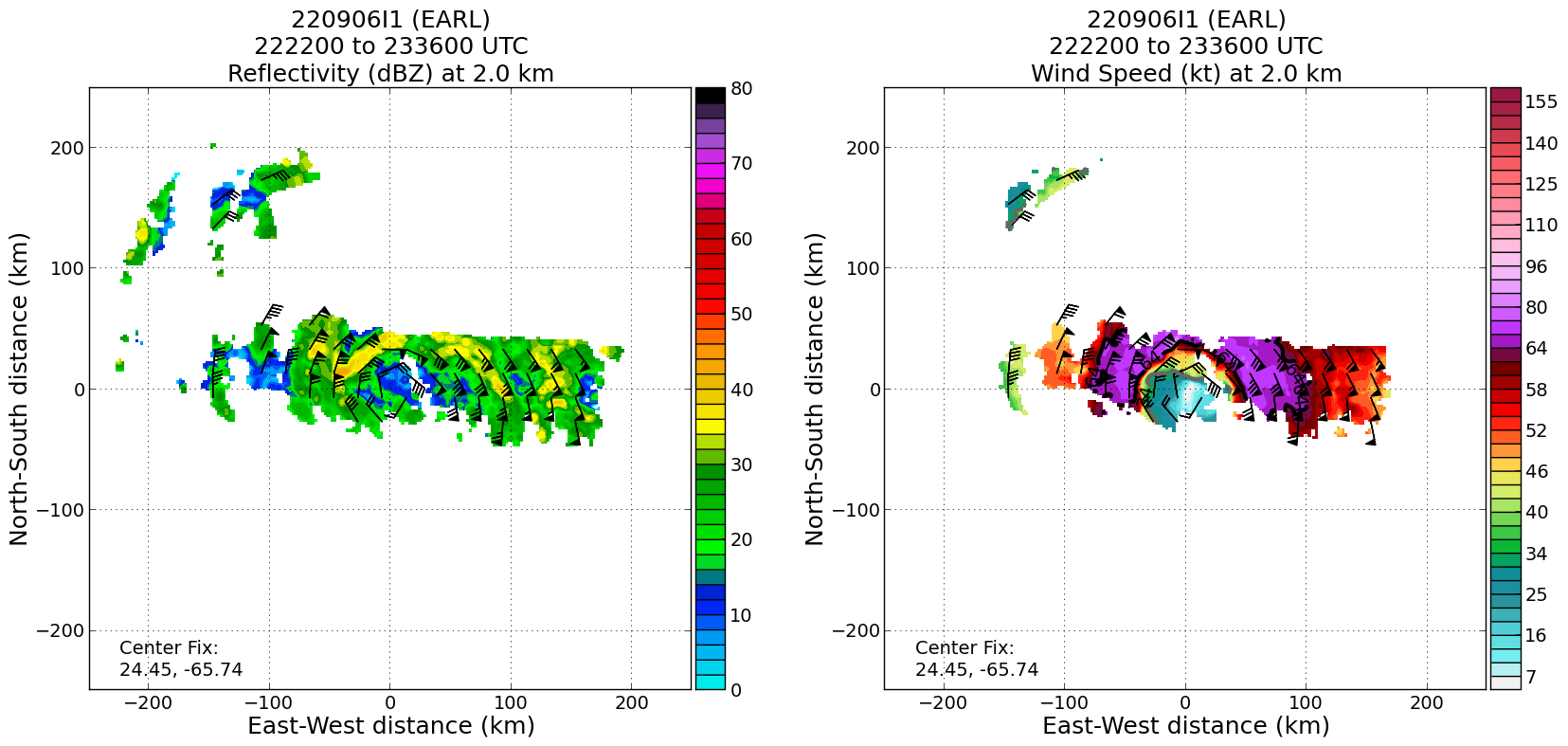 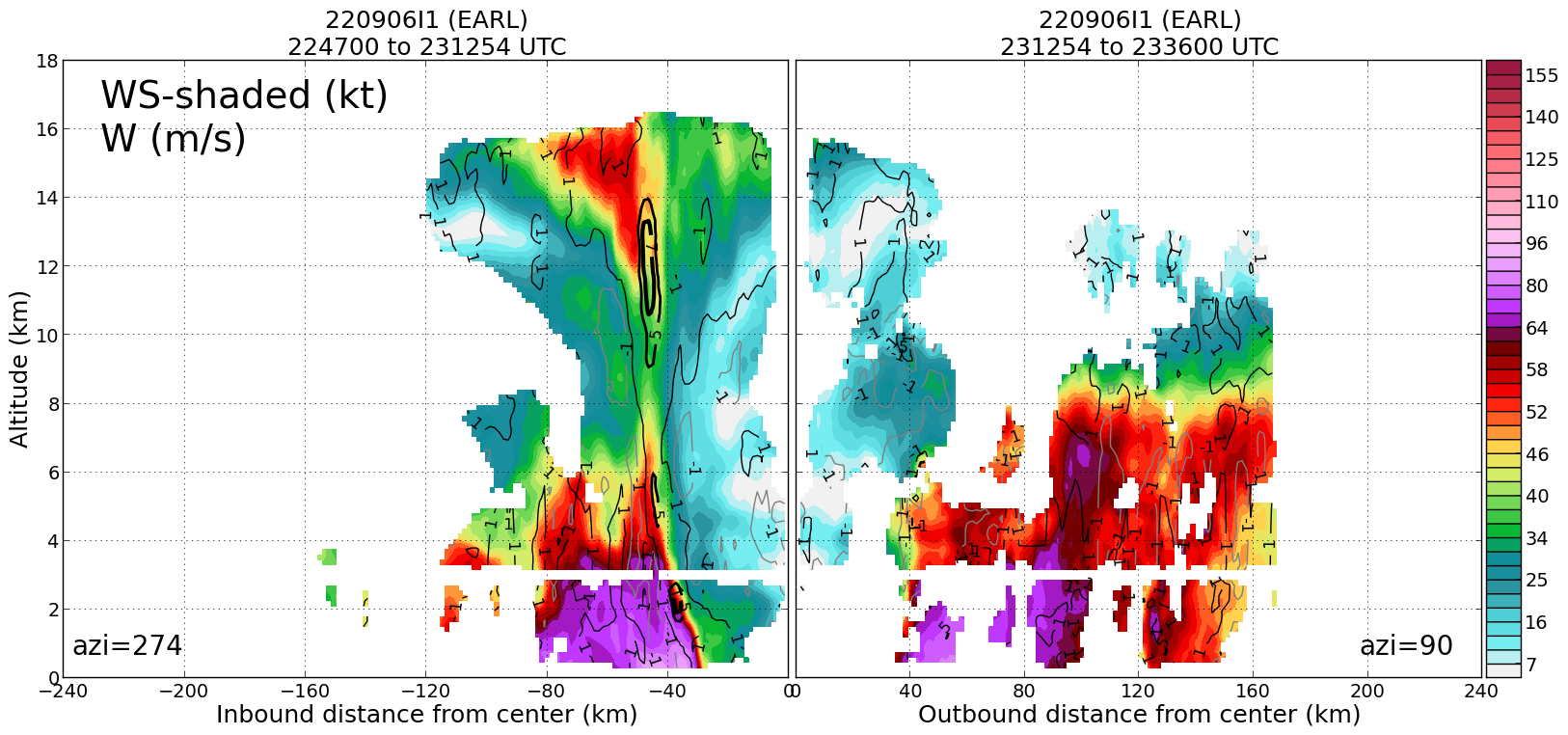 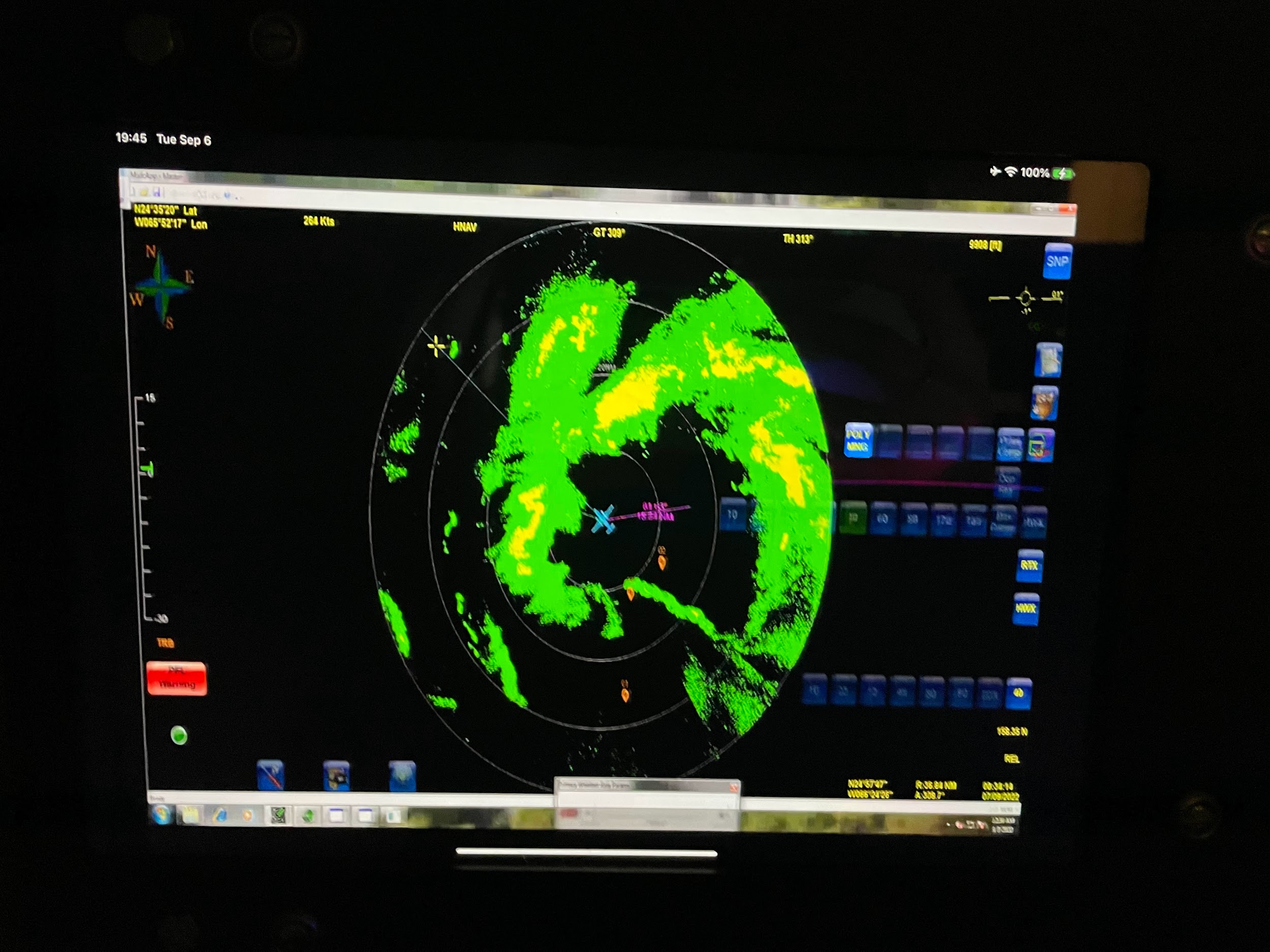 0046Going upwind to turn and come back in from NW0053RMW sonde #26 NW for FLAIMS module0111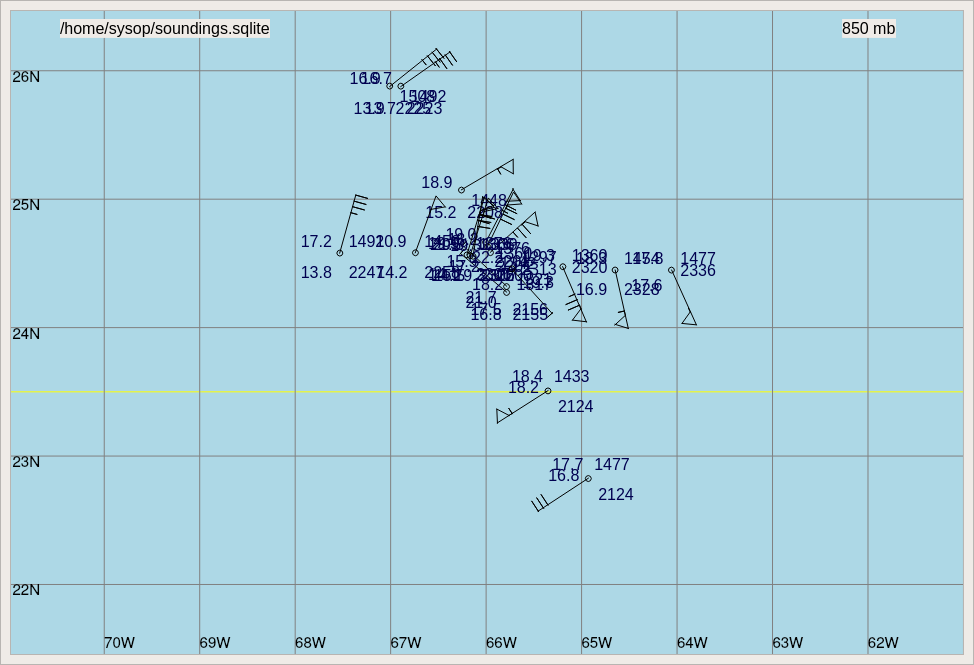 0113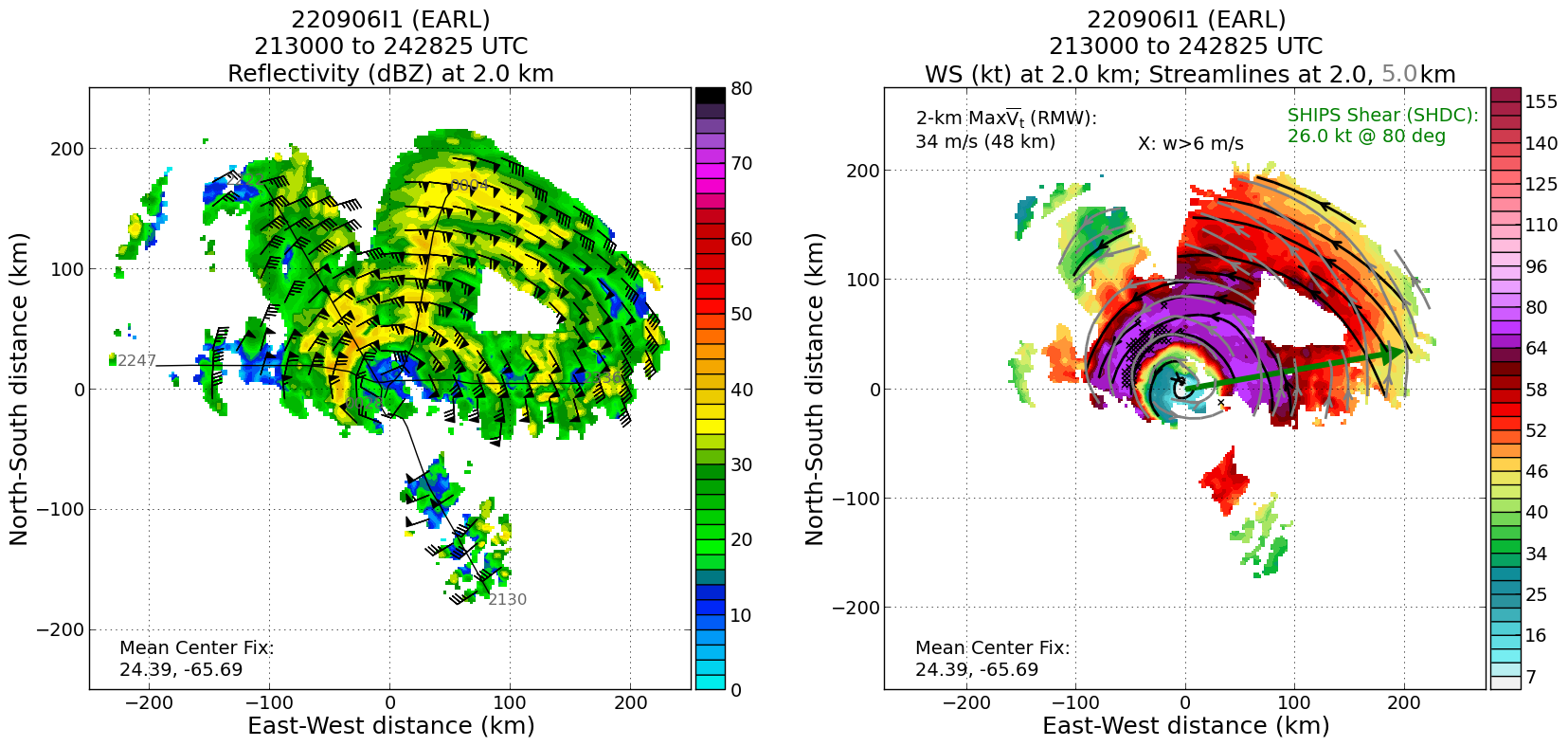 0127Recent microwave overpass shows a more symmetric eye forming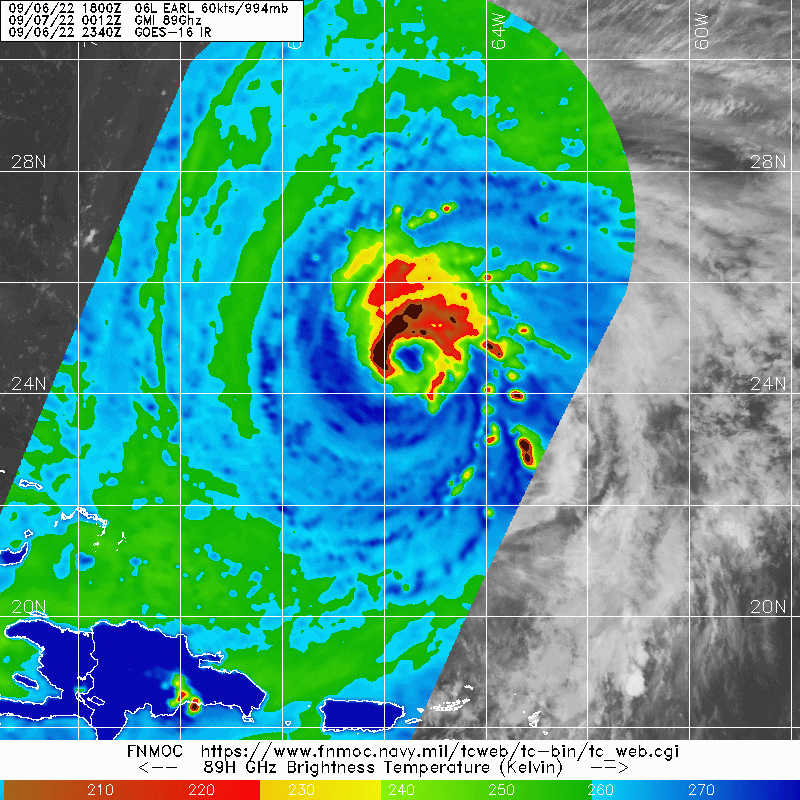 0139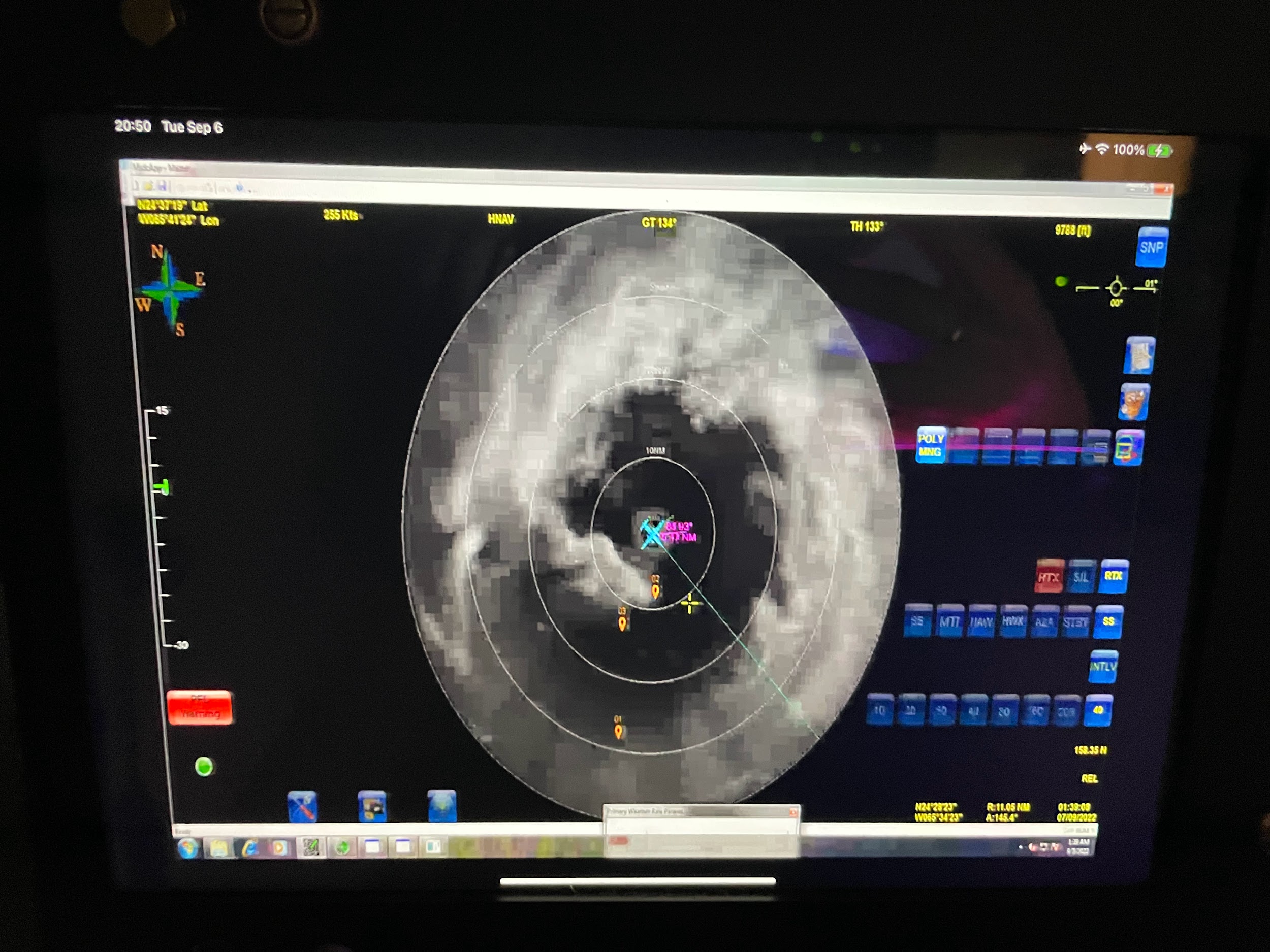 0149RMW drop #27 SW0156Midpoint drop #28 SW0157Some lightning in the SE (DSR) quadrant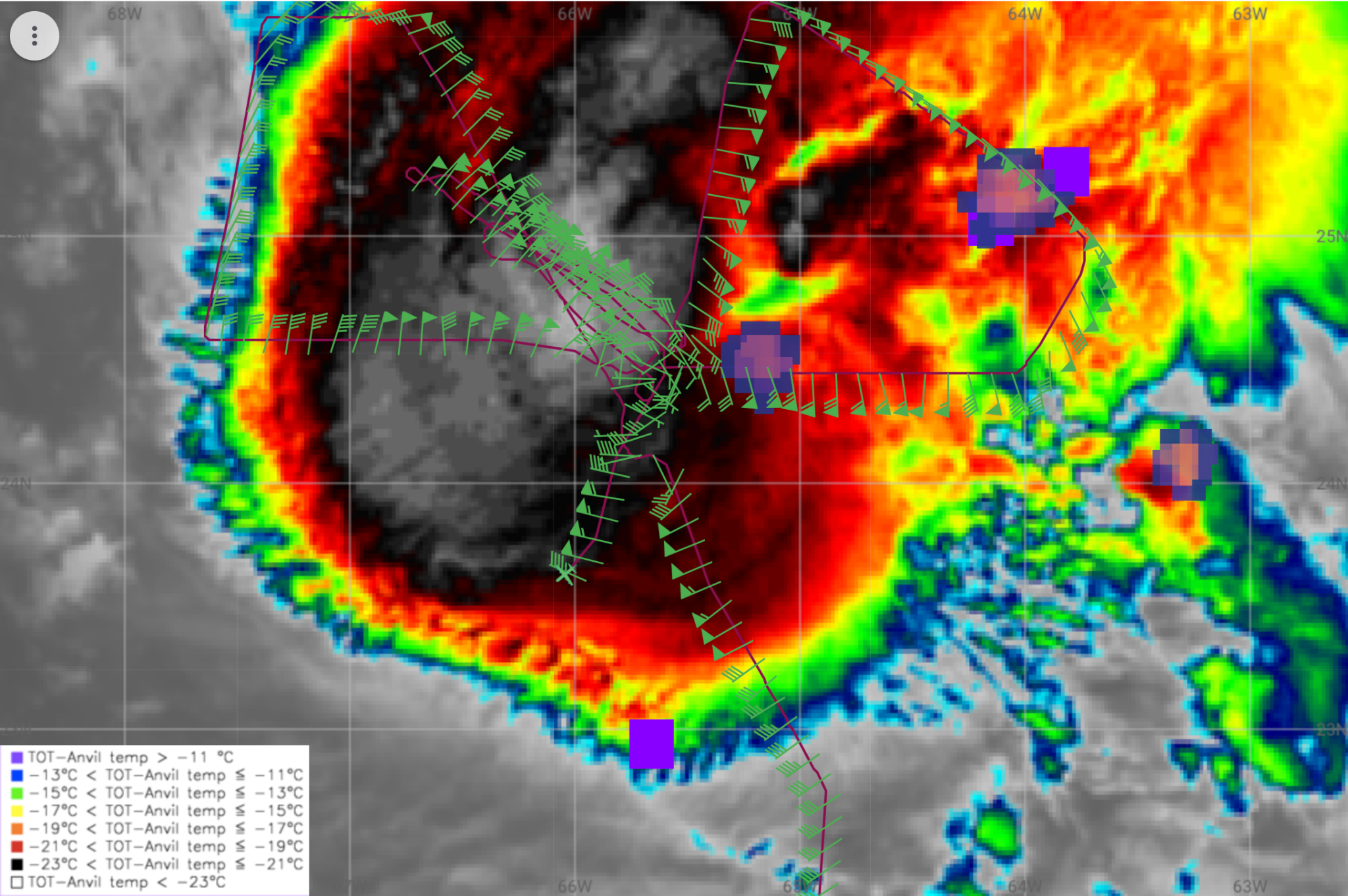 0208Endpoint SW drop #29. Science complete0225Final synoptic maps (850 hPa):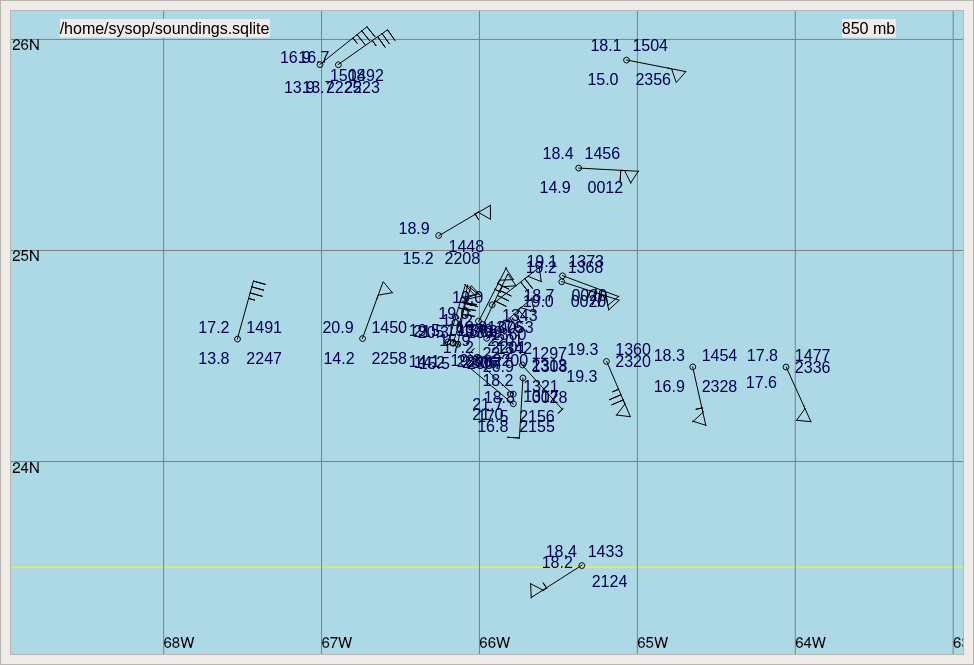 0226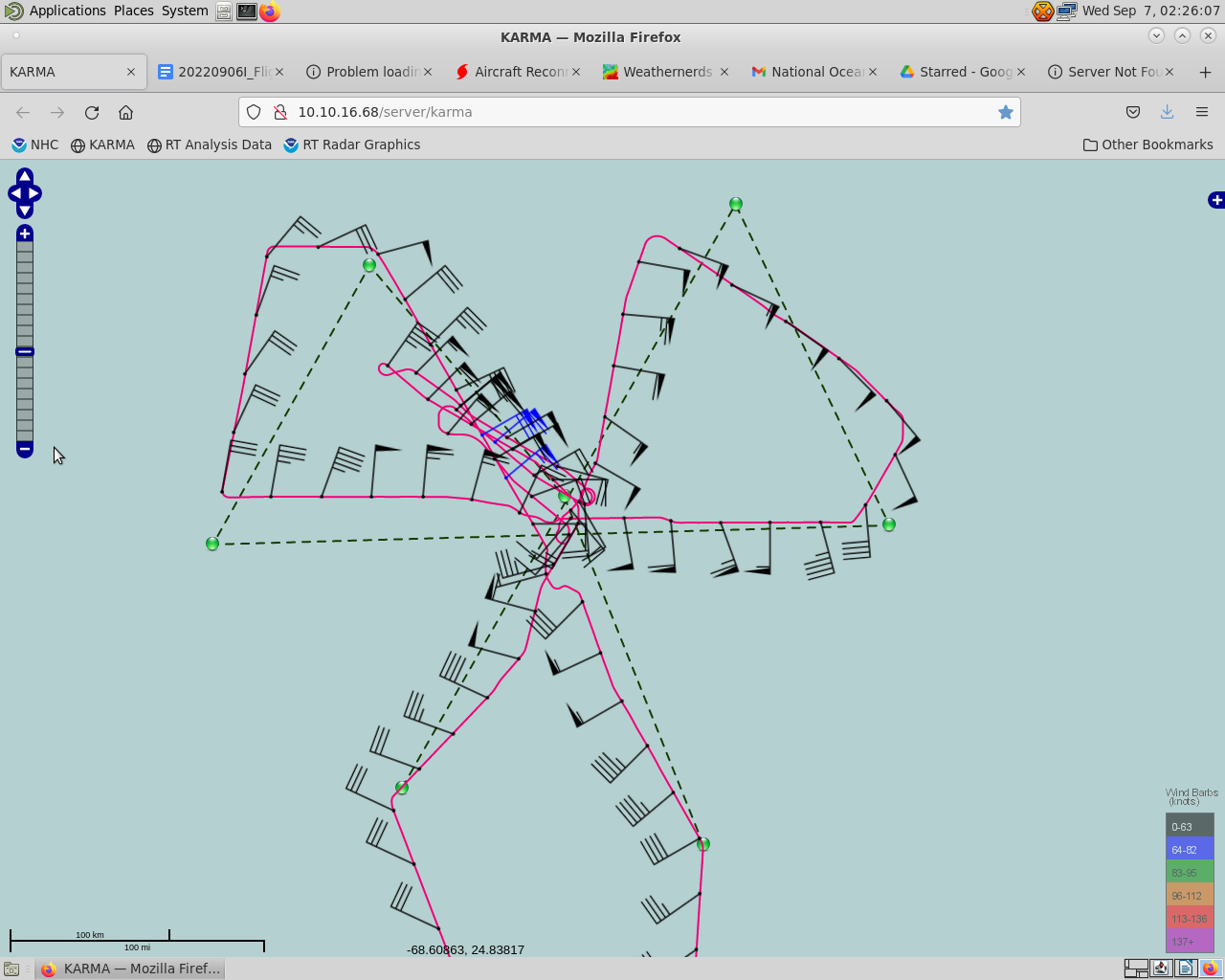 0238Final TDR Analysis: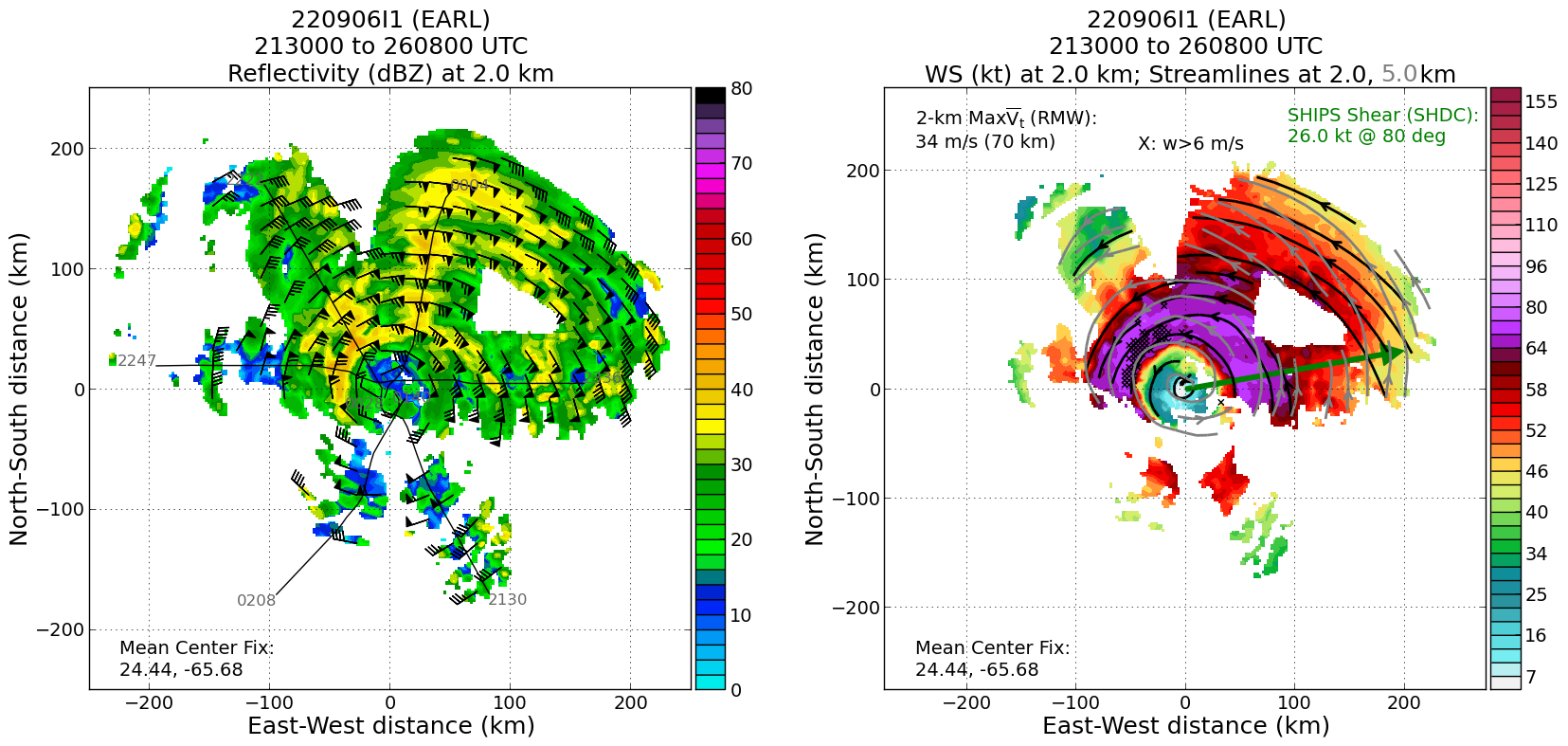 POST-FLIGHTPOST-FLIGHTMission SummaryEarl was getting better organized throughout the day, and showed a robust eyewall on the NW half. Convection appeared to be wrapping into the upshear quadrant, and the strongest winds were in the upshear-left region.In addition, the tilt appeared to be reduced compared to the earlier flight, based on the TDR data.As a result of data from the mission, Earl was upgraded to a hurricane at the 8 pm intermediate NHC advisory.The FLAIMS module was executed well with 2 extra in-out passes through the NW quadrant. In retrospect we could have kept it NE since the storm was symmetrizing throughout the flight, but the data we got was good.Actual Standard Pattern FlownButterfly with the addition of the FLAIMS module between points 5 and 6. APHEX Experiments / Modules FlownData supported the Early Stage Experiment: Analysis of Intensification Processes (AIPEX), specifically with the FLAIMS (Flight-level Assessment of Intensification in Moderate Shear) module being flown with 2 additional passes through the NW quadrant of the TC. Plain Language SummaryWe flew a mission into Earl and found winds that supported it being upgraded to a hurricane. The system was becoming better organized despite some vertical wind shear, and intensifying throughout the flight. Instrument NotesSeveral dropsondes had mismatched release and 31313 times. OB27 is a good example: the 31313 has 1210z, while the release is 123227z…we’ll need to look into this more:921 UZNT13 KWBC 071245XXAA  57129 99259 70655 07955 99991 25411 09061 00576 ///// /////92609 21807 10085 85365 ///// 70985 ///// 88999 7799931313 09608 8121061616 NOAA2 1606A EARL         OB 2762626 EYEWALL 045 MBL WND 09574 AEV 30407 DLM WND 10577 991749 WL150 09066 083 REL 2594N06546W 123227 SPG 2596N06555W 123621 =XXBB  57128 99259 70655 07955 00991 25411 11850 ///// 22755 1140933715 1241521212 00991 09061 11749 1107031313 09608 8121061616 NOAA2 1606A EARL         OB 2762626 EYEWALL 045 MBL WND 09574 AEV 30407 DLM WND 10577 991749 WL150 09066 083 REL 2594N06546W 123227 SPG 2596N06555W 123621 =Final Mission Track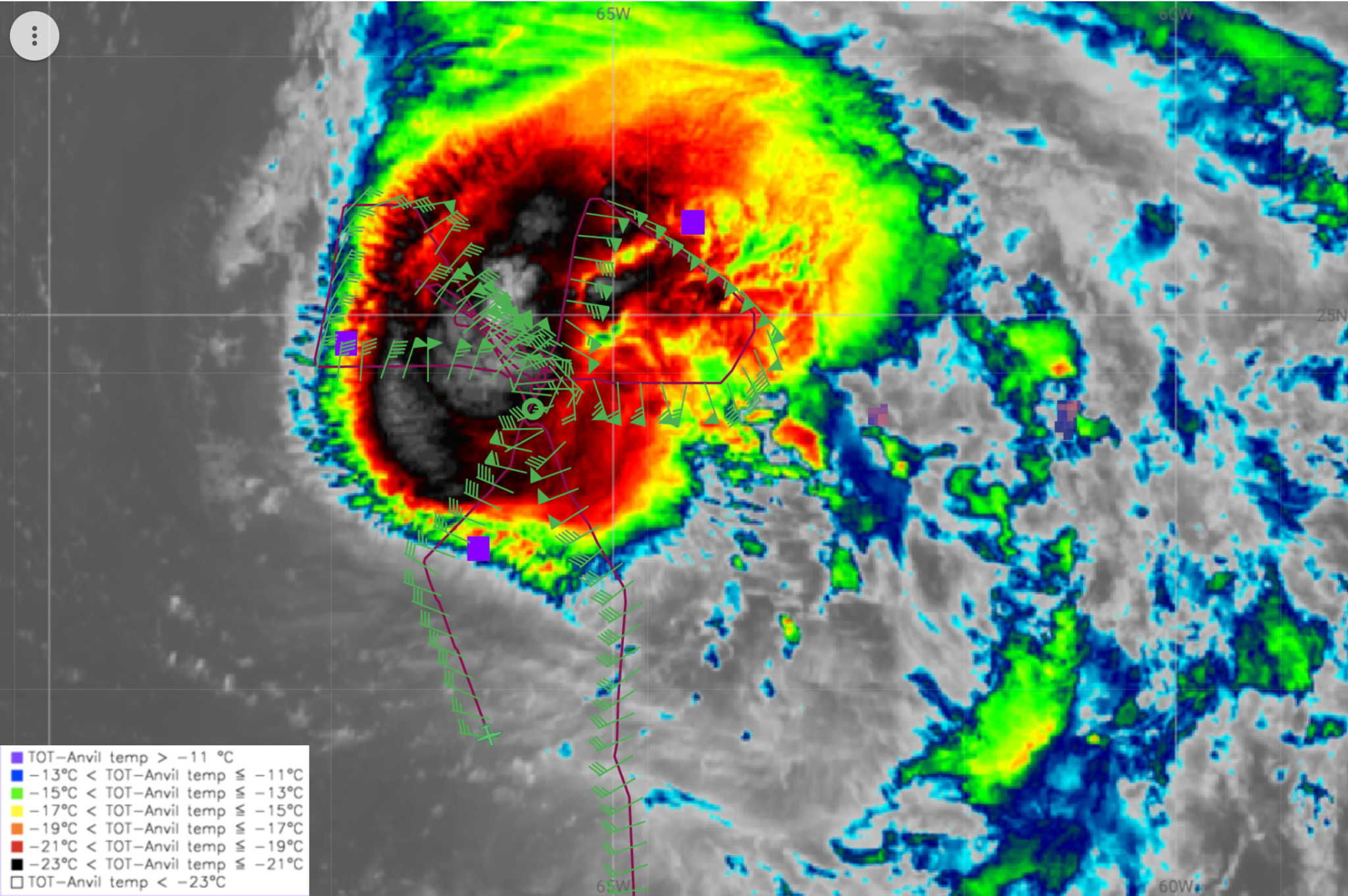 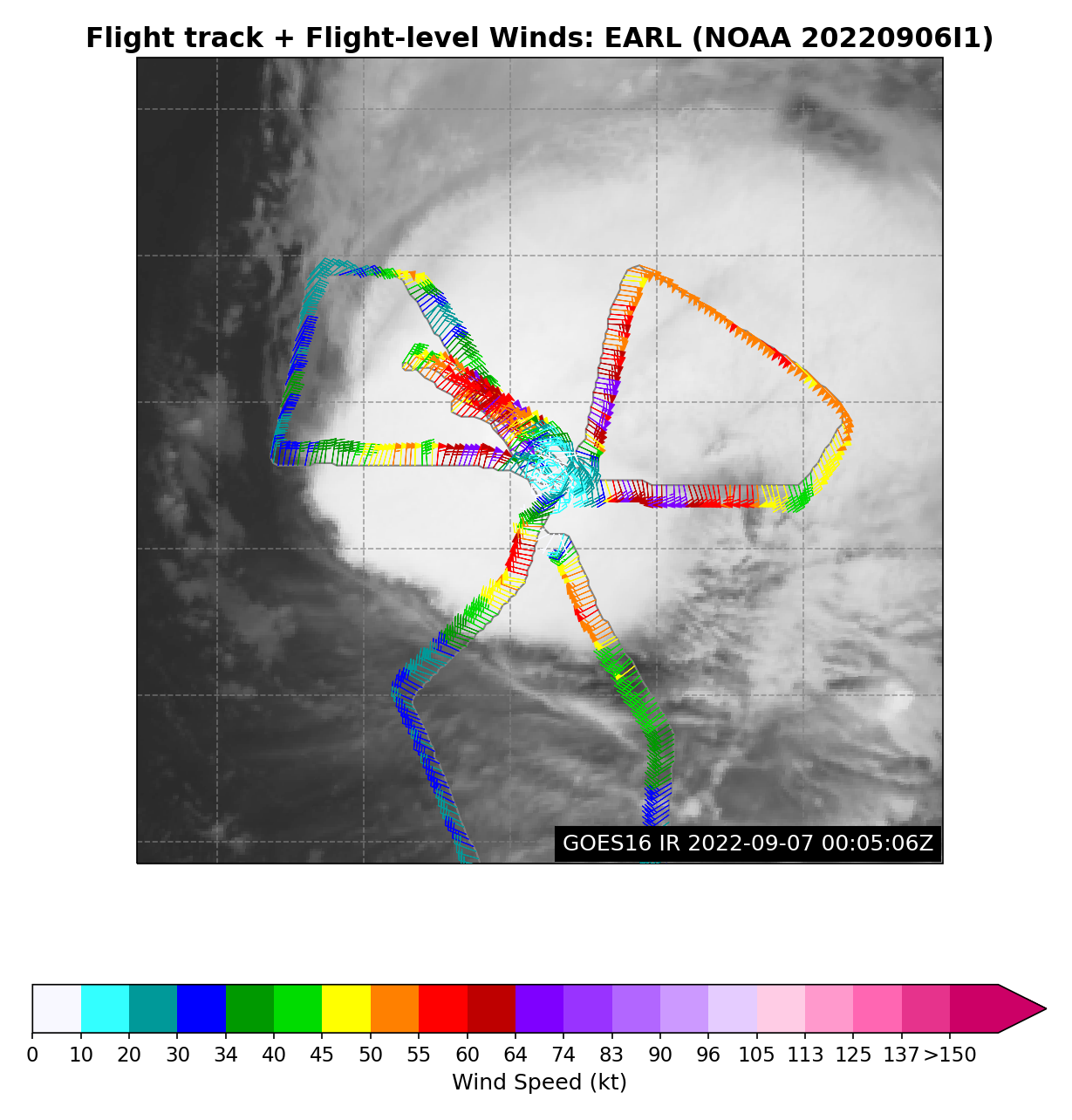 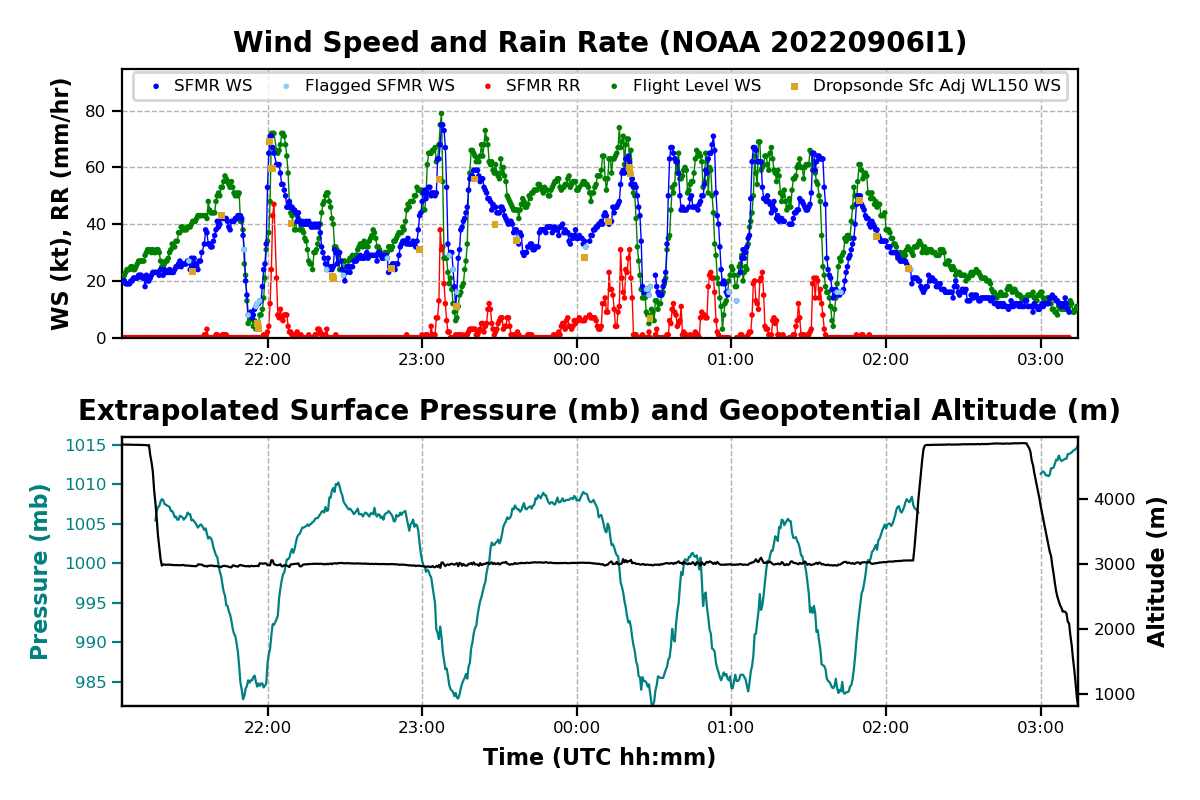 